STRATEGJIA KOMBËTARE PËR PROKURIMIN PUBLIK2020-2023PërmbajtjaPJESA I:  KONTEKSTI STRATEGJIK	41. Hyrja dhe Qëllimi i Dokumentit	42. Kuadri Ligjor dhe Institucional, Arritjet, Mësimet	52.1 Kuadri Ligjor	52.2 Kuadri institucional	62.3 Arritjet	83. Vizioni i Strategjisë	93.1 Vizioni	93.2 Treguesit e Impaktit dhe Treguesit e Rezultatit	10PJESA II:  QËLLIMI I POLITIKAVE DHE OBJEKTIVAT SPECIFIKE TË STRATEGJISË 	114. QËLLIMI I POLITIKËS 1 - Prokurim publik efiçent dhe i qendrueshëm	134.1 Objektivi Specifik 1 - Përmirësimi i legjislacionit të prokurimit dhe përafrimi me acquis-në e BE-së	134.2 Objektivi Specifik 2 - Fuqizimi i rolit të Agjencisë së Prokurimit Publik	154.3 Objektivi Specifik 3 - Organizimi i sistemit të prokurimit dhe Profesionalizimi 	164.4 Objektivi Specifik 4 - Përgatitja dhe planifikimi i prokurimit 	194.5 Objektivi Specifik 5 - Vlerësimi dhe dhënia e kontratave 	214.6 Objektivi Specifik 6 - Rritja e konkurrencës në procedurat e prokurimit	224.7 Objektivi Specifik 7 - Menaxhimi i  kontratave 	244.8 Objektivi Specifik 8 - Prokurim i qendrueshëm 	264.9 Objektivi Specifik 9 - Integriteti në procedurat e Prokurimit	284.10 Objektivi Specifik 10 - Permirësimi i sistemit elektronik të Prokurimit	305. QËLLIMI I POLITIKËS 2 - Përmirësimi i kuadrit ligjor për koncesionet dhe partneritetin publik-privat 	335.1 Objektivi Specifik 1 - Reforma rregullatore	335.2 Objektivi Specifik 2 - Kuadri institucional	346. QËLLIMI I POLITIKËS 3 - Riorganizimi i Prokurimeve në fushën e Mbrojtjes dhe Sigurisë	366.1 Objektivi Specifik 1 - Përmirësimi i kuadrit rregullator të prokurimeve në sfushën e mbrojtjes dhe sigurisë	366.1 Objektivi Specifik 2 - Përmirësimi i kuadrit institucional për prokurimet në fushën e mbrojtjes dhe sigurisë 	377. QËLLIMI I POLITIKËS 4 - Blerja e përqendruar	397.1 Objektivi Specifik 1 - Veprimtaria e Agjencisë së Blerjeve të Përqendruara	397.1 Objektivi Specifik 2 - Blerja e përqendruar në fushën e shëndetësisë	408. QËLLIMI I POLITIKËS 5 - Shqyrtimi dhe kontrolli  i ankesave	43PJESA III: ZBATIMI, PËRGJEGJËSIA E INSTITUCIONEVE, LLOGARIDHËNIA, RAPORTIMI DHE MONITORIMI  ...…............................................................................................................................	46PJESA IV:  PLANI I VEPRIMIT DHE BURIMET FINANCIARE PËR ZBATIM 	47ANEKSI 1: PLANI I VEPRIMIT	52ANEKSI 2: PLANI I VEPRIMIT I KOSTUAR DHE DETAJUAR 	65ANEKSI 3: PASAPORTA E INDIKATORËVE	66PJESA I: Konteksti STRATEGjIk	1. Hyrja dhe Qëllimi i DokumentitProkurimi Publik është një fushë dinamike që ndryshon dhe evoluon në mënyrë të vazhdueshme si pasojë edhe e ndryshimeve të klimës së tregtisë dhe biznesit si dhe të zhvillimeve e përmirësimeve të teknologjisë.Për më tepër, prokurimi publik ka një natyrë ndërsektoriale duke qenë ngushtësisht i lidhur në mënyrë reciproke me fusha të tjera të rëndësishme, si: lufta kundër korrupsionit, konkurrenca e lirë dhe e ndershme, mbrojtja e shëndetit dhe konsumatorit, mbrojtja e mjedisit, klima e biznesit dhe zhvillimi i ndërmarrjeve të vogla dhe të mesme (SME), zhvillimi i qendrueshëm etj. Në këtë kuptim, prokurimi publik është konsideruar vazhdimisht si një mjet i domosdoshëm për qeverinë nëpërmjet, të cilit jo vetëm sigurohet dhënia e shërbimeve të nevojshme për popullsinë por njëkohësisht garantohet mirëqenia dhe siguria e qytetarëve.Për këto arsye, Prokurimi Publik është një nga fushat kryesore, të cilat janë vazhdimisht në vëmendjen e raporteve të ndryshme monitoruese dhe vlerësuese, si:Raporti i Bankës Botërore i 2017, për Prokurimin dhe Zbatimin e Kontratave në Shqipëri;Raporti monitorues i SIGMA i 2017, për zbatimin e Parimeve të Administratës Publike; Raportet vjetore të Komisionit Evropian etj. Të gjitha këto dokumente, pavarësisht progresit të bërë në disa aspekte, kanë identifikuar një sërë problematikash, të cilat kanë qenë vazhdimisht të pranishme në Shqipëri prej vitesh si: (i) numri i lartë i procedurave me negocim pa shpallje paraprake të njoftimit të kontratës; (ii) përdorimi i ulët i marrëveshjeve kuadër; (iii) specialistë prokurimi të pakualifikuar; (iv) nevoja për rritjen e transparencës; (v) mungesa e stafit në institucionet rregullatore dhe politikëbërëse;  (v) vonesa në procesin e shqyrtimit të ankesave; (vi) probleme në zbatimin e kontratave; (vii) prokurim i përqendruar jo efiçent etj.Duke marrë në konsideratë problemet e sipërcituara, Qeveria Shqiptare ka përcaktuar prokurimin publik si një nga fushat kryesore reformuese për periudhën 2017-2021, duke u përqendruar veçanërisht në rritjen e transparencës dhe uljen e numrit të procedurave me negocim pa shpallje paraprake të njoftimit të kontratës. Masat e ndërmarra deri tani kanë ndihmuar në uljen e konsiderueshme të numrit të këtyre lloj procedurave nga 31.8% të totalit të procedurave të fituara në vitin 2017 në 9.4 % për vitin 2018 dhe 3.4% për vitin 2019. Nga ana tjetër, prokurimi publik është një nga fushat kryesore të përfshira në strategjitë më të rëndësishme të Qeverisë Shqiptare, në të cilat janë përcaktuar prioritetet dhe objektivat për përmirësimin e sistemit e prokurimit publik në raport me objektivat e përgjithshme të dokumentave strategjikë të mëposhtëm:Strategjia për Menaxhimin e Financave Publike;Strategjia Ndërsektoriale Kundër Korrupsionit;Strategjia për Reformën në Administratën Publike.Pavarësisht të gjitha arritjeve të deritanishme, mbeten ende disa çështje, të cilat nevojiten që të adresohen me qëllim garantimin e një sistemi prokurimi efiçent dhe të qendrueshëm në Shqipëri. Për sa më sipër, dokumenti i paraqitur më poshtë synon që të identifikojë të gjitha objektivat kryesore strategjike në drejtim të përmirësimit të mëtejshëm të sistemit të prokurimit, si edhe masat e nevojshme që duhen ndërmarrë për arritjen e këtyre objektivave.2. Kuadri Ligjor dhe Institucional, Arritjet, Mësimet2.1 Kuadri LigjorLegjislacioni aktual në fushën e prokurimit publik është i përbërë nga Ligji nr. 9643, datë 20.11.2006 “Për Prokurimin publik”, i ndryshuar, si dhe Vendimi i Këshillit të Ministrave nr. 914, datë 29.12.2014 “Për miratimin e rregullave të prokurimit publik”, i ndryshuar. Këto instrumenta ligjorë janë të bazuara në Direktivën 2004/18/EC Për koordinimin e procedurave të prokurimit për dhënien e kontratave publike për punë, furnizime dhe shërbime” (Direktiva e Sektorit Publik), Direktivën 2004/17/EC “Për koordinimin e procedurave të prokurimit të enteve që veprojnë në sektorin e shërbimit ujor, energjetik, të transportit dhe postar” (Direktiva e Utiliteteve), të cilat tashmë janë të shfuqizuara nga Direktivat e reja të vitit 2014, si dhe në Direktivën 2007/66/EC e Parlamentit dhe Këshillit Evropian, e datës 11 Dhjetor 2007 që ndryshon Direktivat 89/665/EC dhe 92/13/EC sa i takon rritjes së efektshmërisë për procedurat e shqyrtimit të kontratave publike.Gjithashtu, legjislacioni në fushën e prokurimit publik përmban dy vendime të Këshillit të Ministrave, të cilat rregullojnë dhe më tej prokurimin e përqendruar në nivel Qeverie, konkretisht VKM nr. 81, datë 14.02.2018 “Për krijimin, organizimin dhe funksionimin e Agjencisë së Blerjeve të Përqendruara” dhe VKM nr. 82, datë 14.02.2018 “Për ngarkimin e Agjencisë së Blerjeve të Përqendruara për kryerjen e procedurave të prokurimit publik, në emër dhe për llogari të Kryeministrisë, Ministrive dhe Institucioneve të Varësisë, për disa Mallra dhe Shërbime”.Si ndërveprues me fushën e prokurimit publik në Shqipëri është dhe fusha e koncesioneve dhe ppp-ve, e cila rregullohet nga Ligji 123/2014 “Për koncesionet dhe partneritetin publik privat”,i ndryshuar, i cili bazohet në Direktivën 2014/23/BE për dhënien e kontratave të koncesionit. Ky ligj mbështetet edhe nga tre akte nënligjore, konkretisht: VKM nr. 280, datë 07.04.2020 “Për miratimin e rregullores për mënyrën e funksionimit të komitetit të përzgjedhjes të projekteve të koncesionit/PPP dhe kriteret për vlerësimin e kërkesave të autoriteteve kontraktuese për mbështetje me ekspertizë të specializuar”, VKM nr. 285, datë 10.04.2020 “Për organizimin dhe funksionimin e Agjencisë së Trajtimit të Koncesioneve (ATRAKO).Së fundmi, si fushë ndërvepruese me prokurimin publik është edhe prokurimi në fushën e mbrojtjes dhe sigurisë, e cila  rregullohet nëpërmjet akteve nenligjore te miratuara me VKM apo udhëzime të nxjerra nga secili institucion sipas fushës përkatëse pa pasur rregulla të qarta dhe të unifikuara. Gjithsesi, me finalizimin e ligjit për prokurimet në fushën e mbrojtjes dhe sigurisë dhe miratimin e tij nga Kuvendi në muajin Prill 2020, këto lloj prokurimesh do të rregullohen nëpërmjet ketij ligji, i cili është hartuar në përputhje me Direktivën 2009/81/EC për prokurimet në këtë fushë. Në mënyrë që ligji i ri të jetë plotësisht i zbatueshëm, është e nevojshme hartimi dhe miratimi i akteve nënligjore përkatëse, për të cilat është parashikuar një periudhë tranzitore. 2.2 Kuadri institucionalInstitucionet përgjegjëse për këto fusha janë si më poshtë:Agjencia e Prokurimit Publik;Komisioni i Prokurimit Publik;Ministria e Financave dhe Ekonomisë (ATRAKO);Ministria e Mbrojtjes;Ministria e Brendshme; Agjencia e Blerjeve të Përqendruara.Agjencia e Prokurimit Publik (APP) është institucioni politikëbërës në fushën e prokurimit  publik në Shqipëri dhe disa prej detyrave kryesore të saj janë propozimi i masave rregulluese, verifikimi i ligjshmërisë së sistemit të prokurimit publik, përgatitja e dokumentave standarte të tenderit, asistimi dhe hartimi i programeve për ngritjen e kapaciteteve në fushën e prokurimit publik si dhe përjashtim i operatorëvë ekonomikë nga pjesëmarrja në procedurat e prokurimit publik. Në shkallë hierarkike, APP është institucion buxhetor dhe është nën varësi të Këshillit të Ministrave. Fushëveprimi i saj përcaktohet qartazi në nenin 13 të Ligjit nr. 9643, datë 20.11.2006 “Për Prokurimin publik”, i ndryshuar.Komisioni i Prokurimit Publik (KPP) është organi më i lartë administrative per shqyrtimin e ankesavenë fushën e prokurimeve. KPP është institucion i pavarur, anëtarët e të cilit zgjidhen nga Parlamenti në vijim të një procedure përzgjedhëse të zhvilluar nga Këshilli i Ministrave dhe raporton para Parlamentit.  KPP shqyrton ankesat për procedurat e prokurimit, procedurat konkurruese per koncesionet dhe PPP-të dhe lejet minerare. Agjencia për Trajtimin e Koncesioneve (ATRAKO) është një institucion në varësi të Ministrisë së Financave dhe Ekonomisë dhe ndër detyrat kryesore të saj është dhënia e asistencës për Autoritetet Kontraktore në projektet koncesionare dhe partneritetet publike-private si dhe në zhvllimin e procedurave, dhënien e asistencës në hartimin dhe unifikimin e dokumentave standarte të tenderit per procedurat koncesionare/ppp dhe organizimin e trajnimeve për stafin që zbaton projektet e koncesionit/ppp. Kompetencat e ATRAKO-s janë të përcaktuara në Ligjin 123/2014 “Për koncesionet dhe partneritetin publik privat”, i ndryshuar.Agjencia e Blerjeve të Përqendruara është një institucion buxhetor në varësi të Ministrisë së Brendshme dhe funksionon si organ qendror blerës për Kryeministrinë, Ministritë e linjës dhe Institucionet e varësisë. ABP i ushtron kompetencat e saj bazuar në VKM nr. 81, datë 14.02.2018 “Për krijimin, organizimin dhe funksionimin e Agjencisë së Blerjeve të Përqendruara” dhe VKM nr. 82, datë 14.02.2018 “Për ngarkimin e Agjencisë së Blerjeve të Përqendruara për kryerjen e procedurave të prokurimit publik, në emër dhe për llogari të Kryeministrisë, Ministrive dhe Institucioneve të Varësisë, për disa Mallra dhe Shërbime”.Ministria e Mbrojtjes dhe Ministria e Brendshme janë institucionet kryesore përgjegjëse për prokurimet ne fushen e mbrojtjes dhe sigurisë. 2.3 ArritjetSa i takon prokurimit publik, nga fundi i vitit 2017 dhe gjatë vitit 2018 janë marrë një sërë masash dhe janë miratuar një sërë aktesh nënligjore, të cilat synonin rritjen e transparencës në procedurat e prokurimit dhe të eficencës në përdorimin e fondeve publike. Si rrjedhojë e këtyre masave të ndërmarra, në dy vitet e fundit ka pasur një rritje të konsiderueshme përdorimit të marrëveshjeve kuadër nga 61 për vitin 2017 në 763 për vitin 2019. Një tjetër rezultat pozitiv ka qenë dhe ulja e procedurave me negocim pa shpallje paraprake të njoftimit të kontratës nga 2234 për vitin 2017 në 192 për vitin 2019.Sa i takon rishikimit administrativ në fushën e prokurimit publik, u bë e mundur qe me anë të ndryshimeve ligjore të kryera në vitin 2017, konkretisht nëpërmjet ligjit 47/2017, të rritej pavarësia e institucionit të KPP-së, duke parashikuar përzgjedhjen e anëtarëve të tij nga Kuvendi. Gjithashtu, një nga parashikimet e këtij ligji, i cili ndikon njëkohësisht, në rritjen e pavarësisë së këtij institucioni si edhe në rritjen e përgjegjshmërisë së tij, është edhe fakti se rregullat për organizimin dhe funksionimin e tij tashmë do të miratohen nga vetë KPP.Sa i takon blerjeve të përqendruara, me VKM nr. 81, datë 14.02.2018 “Për krijimin, organizimin dhe funksionimin e Agjencisë së Blerjeve të Përqendruara”, duke parë eficensën dhe efikasitetin e Organit Qendror Blerës, u vendos ngritja dhe fuqizimi i Organit Qendror Blerës, Agjencia e Blerjeve të Përqendruara (ABP) duke e riorganizuar në formën e një institucioni në varësi të Ministrit të Brendshëm, me personalitet juridik të veçantë, duke plotësuar kushtin për të qenë organ qendror blerës, në përputhje me dispozitat e Ligjit për Prokurimin Publik dhe Rregullat e Prokurimit Publik. Ndërsa, me VKM-në nr. 82 datë 14.02.2018 “Për ngarkimin e Agjencisë së Blerjeve të Përqendruara për kryerjen e procedurave të prokurimit publik, në emër dhe për llogari të Kryeministrisë, Ministrive dhe institucioneve të varësisë, për disa mallra e shërbime”, Organit Qendror Blerës i janë zgjeruar kompetencat.Sa i takon koncesioneve dhe partneritetit publik privat, në vitin 2019 Kuvendi miratoi Ligjin Nr. 50/2019, datë 18.07.2019 "Për disa ndryshime dhe shtesa në Ligjin Nr. 125/2013 “Për koncesionet dhe partneritetin publik privat”, të ndryshuar. Kjo mase ligjore, e cila amendoi ligjin për koncesionet dhe ppp ndër të tjera bëri të mundur heqjen e parashikimit ligjor në lidhje dhënien e pikëve bonus për propozimet e pakërkuara, gjë, e cila kërkohej edhe nga Komisioni Europian në raportet e tij vjetore. Një tjetër arritje në këtë fushë ka qenë dhe miratimi i VKM 280/2020 dhe VKM 285/2020, të cilat kanë si qëllim të pasqyrojnë në mënyrë të qartë dhe të qëndrueshme, mënyrën e funksionimit të strukturës së komitetit të përzgjedhjes së projekteve të koncesionit/PPP, dhe  si dhe zgjerimin e rrethit të veprimtarisë së Agjencisë së Trajtimit të Koncesioneve (ATRAKO).Sa i takon prokurimeve në fushën e mbrojtjes dhe sigurisë, në Prill të 2020 është miratuar ligji “Për prokurimet në fushën e mbrojtjes dhe sigurisë”, i cili, ndryshe nga praktikat e mëparshme, ka përcaktuar qartë objektin dhe qëllimin e kontratave në fushën e mbrojtjes dhe sigurisë, parimet e prokurimit, përjashtimet e veçanta, mbrojtjen e informacionit të klasifikuar dhe detyrimin për të publikuar njoftimin e kontratës për disa nga llojet e procedurave. Gjithashtu, në këtë projektligj është zgjeruar procedura e ankimit administrativ, duke u njohur të drejtën operatorëve ekonomikë që në rast se janë dëmtuar apo rrezikohen të dëmtohen nga vendimmarrja e Autoritetit Kontraktor, përveç ankesës në AK të ankohen edhe në Komisionin e Prokurimit Publik. Në këtë pikë, ligji unifikon dhe plotëson bazën ligjore në këtë fushë, si dhe përafron më tej legjislacionin shqiptar me acquis e BE-së. 3. Vizioni i Strategjisë3.1 VizioniVizioni i kësaj stategjie është garantimi i një sistemi prokurimi efiçent dhe efektiv në përputhje me parimet e transparencës, konkurrencës së lirë dhe të ndershme, mos-diskriminimit dhe trajtimit të barabartë, duke promovuar dhe nxitur një sistem të qëndrueshëm që garanton vlerën për para.Aktualisht, tregu i prokurimit publik në Shqipëri zë në total 7.8% të PBB, gjë që e kthen atë në një faktor të rëndësishëm për rritjen ekonomike të vendit. Për këtë arsye, përdorimi efiçent i fondeve publike merr një rëndësi të veçantë duke qenë se shërben për të garantuar ofrimin e shërbimeve të duhura për qytetarët. Ngritja e një sistemi prokurimi publik mirëfunksional kërkon përcaktimin e prioriteteve dhe objektivave jo vetëm në drejtim të përmirësimit të prokurimeve publike në kuptimin klasik të tyre, por edhe të prokurimeve të zhvilluara në sektorë të caktuar si p.sh: transporti, energjia, telekomunikacioni, shërbimet postare, uji etj. Gjithashtu, një rëndësi shumë të madhe në këtë drejtim merr edhe përmirësimi i sistemit të koncesioneve dhe partneritetit publik, si edhe ngritja dhe rregullimi i një sistemi të veçantë për prokurimet në fushën e mbrojtjes dhe sigurisë.Qëllimi i një prokurimi efektiv është që të sigurojë mallra dhe shërbime me çmime më të ulëta dhe cilësi më të mirë. Në këtë kuptim, objektivat kryesore, mbi të cilat duhet të mbështetet veprimtaria e institucioneve shqiptare për këtë qëllim, janë si më poshtë: Rritja e transparencës; Përmirësimi i efiçencës në përdorimin e fondeve publike; Përmirësimi i planifikimit të prokurimit publik; Përmirësimi i menaxhimit të kontratave; Përmirësimi i kuadrit institucional përgjegjës për prokurimin publik; Përmirësimi i sistemit të prokurimit të përqendruar; Përmirësimi i kuadrit rregullator dhe institucional për shqyrtimin e ankesave; Profesionalizimi i funksionit të prokurimit publik ;Përmirësimi i kuadrit ligjor; Përmirësimi i sistemit elektronik të prokurimit; Garantimi i procedurave të qendrueshme të prokurimit publik në respektim të mirëqenies sociale, mbrojtjes së mjedisit etj ; Rritja e pjesëmarrjes së SME-ve në procedurat e prokurimit publik. Të gjitha objektivat e mësipërm si edhe masat në zbatim të tyre duhet të jenë në të njëjtën linjë me objektivat e përcaktuara në dokumentat e tjera strategjike të përmendura me herët, me qëllim garantimin e përputhshmërisë dhe harmonizimin me të gjitha dokumentat strategjike kombëtarë. 3.2 Treguesit e Impaktit dhe Treguesit e Rezultatit Treguesit e rezultatit janë përcaktuar për secilin aktivitet dhe janë përfshirë në Aneksin 1. Ndërkohë, treguesit e impaktit janë duke u plotësuar dhe do të përfshihen në pasaportën e indikatorëve në Aneksin 3.  (Ky seksion do të plotësohet në vijim)PJESA II:  QËllimi i politikave dhe Objektivat specifike tË strategjiSËDuke marrë në konsideratë fushat kryesore të ndërhyrjes, të cilat janë pjesë e prokurimit dokumenti është organizuar në pesë shtylla kryesore:Prokurim publik efiçent dhe i qendrueshëm;Përmirësimi i kuadrit ligjor për koncesionet dhe partneritetin publik-privat; Riorganizimi i prokurimeve në fushën  e mbrojtjes dhe sigurisë; Blerja e përqendruar; Shqyrtimi dhe kontrolli i ankesave.Secila shtyllë përbëhet nga një sërë komponentësh ku parashikohen objektivat specifikë dhe masat përkatëse për secilin prej tyre. Për secilin prej komponentëve jepet një përshkrim i shkurtër i situatës aktuale dhe arsyeve e gjetjeve kryesore mbi bazën e të cilave është përcaktuar domosdoshmëria për të ndërhyrë me qëllim përmirësimin apo rregullimin e një aspekti të caktuar. Për secilën masë janë listuar prioritetet dhe është përcaktuar periudha kohore për realizimin e plotë të saj si edhe janë përcaktuar institucionet përgjegjëse dhe risqet që mund të ndikojnë në realizimin e saj. Gjithashtu, është shumë e rëndësishme që, për secilin komponent të përcaktohen indikatorët përkatës të përformancës, mënyra e matjes së tyre dhe të përllogariten kostot e nevojshme për realizimin e tyre. Të gjitha masat, në rang shtyllash dhe përbërësish janë paraqitur në Planin e Veprimit në Shtojcën 1. Për përgatitjen dhe implementimin e duhur të strategjisë nevojitet përfshirja e disa institucioneve si: Ministria e Financave dhe Ekonomisë, ATRAKO, Ministria e Mbrojtjes, Ministria e Punëve të Brendshme, Agjencia e Blerjeve të Përqendruara, Komisioni i Prokurimit Publik etj, të cilat do të jenë përgjegjëse për implementimin e masave të lidhura me fushën e tyre të veprimit. Për këtë arsye, do të ngrihet një Këshill Drejtues me detyrë koordinimin dhe menaxhimin e Strategjisë.Për më tepër, në varësi të objektivit, të tjera institucione qendrore dhe vendore mund të përfshihen, si dhe operatorët ekonomikë dhe organizatat e shoqërisë civile.Një hap shumë i rëndësishëm për përgatitjen e strategjisë është gjithashtu, dhe konsultimi me Drejtorinë e Zhvillimit dhe Mirëqeverisjes pranë Kryeministrisë, si dhe me institucione të tjera kombëtare dhe ndërkombëtare si Zyra Vendore e Bankës Botërore, OSBE, Zyra e Delegacionit të Bashkimit Evropian në Tiranë, si dhe SIGMA në rolin e konsulentit teknik për këtë qëllim.4. QËLLIMI I POLITIKËS 1 – Prokurim publik efiçent dhe i qendrueshëmMe qëllim garantimin e një sistemi prokurimi efiçent dhe të qëndrueshëm është e nevojshme marrja e një sërë masave sidomos sa i takon aspekteve të mëposhtme:Përmirësimi i legjislacionit të prokurimit dhe përafrimi me acquis-në e BE-së; Fuqizimi i rolit të Agjencisë së Prokurimit Publik;Organizimi i sistemit të prokurimit dhe Profesionalizimi; Përgatitja dhe planifikimi i prokurimit;Vlerësimi dhe dhënia e kontratave; Rritja e konkurrencës në procedurat e prokurimit;Menaxhimi i  kontratave; Prokurim i qendrueshëm; Integriteti në procedurat e Prokurimit; Permirësimi i sistemit elektronik të Prokurimit.4.1 Objektivi Specifik 1 – Përmirësimi i legjislacionit të prokurimit dhe përafrimi me acquis-në e BE-sëAnaliza e Situatës dhe Sfidat e lidhura me objektivin specifik KontekstiPavarësisht përmirësimit të vazhdueshëm, legjislacioni shqiptar i prokurimit ka nevojë të përmirësohet më tej. Legjislacioni ekzistues ka nevojë të rishikohet në mënyrë që të harmonizohet me direktivat e reja të BE, veçanërisht me direktivën 2014/24/EU për prokurimet klasike dhe 2014/25/EU për entet të cilat operojnë në sektorët e ujit, energjisë, transportit dhe të shërbimeve postare. Në këtë kuadër, është përgatitur një analizë e boshllëkut ligjor, e cila identifikon boshllëqet kryesore ndërmjet legjislacionit ekzistues dhe direktivave të mësipërme, si dhe jep rekomandime në lidhje me implementimin e dispozitave që mungojnë. ObjektiviObjektivi kryesor është hartimi i një ligji të ri për prokurimin publik, i cili të jetë sa më qartë dhe i kuptueshëm duke u bazuar në parime si transparenca, mosdiskriminimi, trajtimi i barabartë, konkurrenca e lirë dhe vlera për para, i harmonizuar me direktivat përkatëse të BE-s, si dhe të garantojë një kuadër rregullues efiçent për prokurimin e kontratave, të cilat nuk mbulohen plotësisht nga rregullat e detajuara të direktivave të BE-së. Treguesit kryesorë të performancës & rezultatet e pritshmeObjektivi i mësipërm është parashikuar të arrihet nëpërmjet një sërë masash të rëndësishme si:Masa 1.1.1: Rishikimi (Screening) i legjislacionit me qëllim përcaktimin e shkallës së përafrimit me direktivat e BE-së dhe identifikimin e boshllëqeve kryesore për tu adresuar.Procesi screennig merr gjithashtu, një rëndësi të veçantë duke pasur parasysh perspektivën e hapjes së negociatave për anëtarësim në BE.Masa 1.1.2: Finalizimi i procesit të  hartimit dhe miratimi i draft ligjit të ri për prokurimin publik duke transpozuar direktivat 2014/24 dhe 2014/25.Masa 1.1.3: Hartimi dhe miratimi i rregullave plotësuese dhe i legjislacionit dytësor për zbatimin e ligjit në mënyrën e duhur.Rishikimi i legjislacionit të prokurimit publik duhet të bazohet në gjetjet e Analizës së Boshllëkut Ligjor (legal gap analysis), të përgatitur nga SIGMA, me qëllim identifikimin e çështjeve kryesore dhe dispozitave të detyrueshme për t’u transpozuar, nga direktivat. Afati kohorTremujori i IV i 2020 Institucionet përgjegjëseNjë Grup Ndër-Institucional pune i kryesuar nga APP është ngritur tashmë, me pjesëmarrjen e përfaqësuesve nga Ministria e Financës dhe Ekonomisë, Ministria e Infrastrukturës dhe Energjisë, Ministria e Shëndetësisë dhe Mirëqenies Sociale, Ministria e Punëve të Brendshme dhe Ministria për Evropën dhe Punët e Jashtme. Treguesit e performancësAnaliza e legjislacionit e realizuar; Tabela e përputhshmërisë;Ligji i transpozuar i hartuar;VKM për miratimin e rregullave;Udhëzimet në zbatim të ligjit dhe VKM të miratuara;Dokumentat Standarte të Tenderit të rishikuara.4.2 Objektivi Specifik 2 - Fuqizimi i rolit të Agjencisë së Prokurimit PublikAnaliza e Situatës dhe Sfidat e lidhura me objektivin specifikKontekstiAgjencia e Prokurimit Publik është institucion qendror në varësi të Kryeministrit dhe që ushtron funksionet e saj në bazë të Ligjit për Prokurimin Publik. Aktualisht, ky ligj parashikon një sërë kompetencash ndër të cilat edhe propozimin e rregullave të prokurimit, verifikimin e procedurave dhe trajnimin e punonjësve të përfshirë në procedurat e prokurimit.Gjatë viitit 2018, struktura e APP është përmirësuar, duke përfshirë funksione të reja, si monitorimi i kontratave dhe koordinimi dhe duke e shtrirë veprimtarinë e APP në të gjitha fazat e prokurimit nga planifikimi deri në zbatimin e kontratës. Gjithashtu, edhe numri i punonjësve është rritur në 44 punonjës nga 29 që ishte në 2017. Gjithsesi, pavarësisht këtyre zhvillimeve, është e nevojshme që t’i jepet një rëndësi e veçantë fuqizimit të rolit të APP si institucion politikëbërës si edhe rritjes së kapaciteteve të stafit të APP.ObjektiviObjektivi është fuqizimi i rolit të APP si institucion politikëbërës nëpërmjet parashikimit të qartë të kompetencave në dispozitat ligjore si edhe ngritjes së vazhdueshme të kapaciteteve të punonjësve të APP.Treguesit kryesore te performances & rezultatet e pritshmeObjektivi i mësipërm është parashikuar të arrihet nëpërmjet një sërë masash të rëndësishme si:Masa 1.2.1: Rritja e kompetencave të APP në të gjitha fazat e procesit. Masa 1.2.2. Trajnimi i vazhdueshëm e punonjësve të APP sipas fushave.Afati kohor2020-2023Institucione përgjegjëseAPPTreguesit e performancësPërcaktimi i saktë i kompetencave në nenet e Ligjit të ri të PP; Rreth 40 punonjës të trajnuar; Plani i Trajnimit i Hartuar; Trajnimi për ligjin e ri të PP;Trajnime në vend për stafin e APP;6.   Vizita Studimore/Trajnime në vendet e tjera. 4.3 Objektivi Specifik 3 - Organizimi i sistemit të Prokurimit dhe ProfesionalizimiAnaliza e Situatës dhe Sfidat e lidhura me objektivin specifikKontekstiRritja e kapaciteteve brenda autoriteteteve kontraktore është një nga shqetësimet kryesore për sistemin e prokurimit publik në Shqipëri, duke qenë se kjo gjë është shumë e rëndësishme për garantimin e qendrueshmërisë së stafit, transparencës, efiçencës dhe vlerës për para, gjatë procesit të prokurimit. Për më tepër, mungesa e një sistemi të zhvilluar institucional për edukimin dhe trajnimin në prokurimin publik është qartësisht një pengesë madhore. Në këtë kuptim, si problematike është identifikuar gjithashtu edhe mos përcaktimi i specialistit të prokurimit si një profesion i mirëfilltë, si dhe mungesa e një strategjie të detajuar për profesionalizimin dhe trajnimin e tyre. Një trajnim i përshtatshëm do të ndihmonte specialistët e prokurimeve për të projektuar një proces prokurimesh sa më pak të prekshëm edhe nga sjelljet antikonkurruese të operatorëve të tregut (marrëveshjet në oferta). Njohja me praktikat antikonkurruese do e ndihmonte stafin e prokurimeve që të zbulojë shpejt problemet si dhe t’i rregullojë ato.Ngritja e një rreti profesionistësh të prokurimit kërkon, nga ana tjetër, një bashkëpunim shumë të ngushtë ndërmjet institucioneve përgjegjëse për miratimin e përshkrimeve të punës dhe trajnimin e vazhdueshëm të personave të punësuar si specialistë prokurimi. Një nga problematikat e identifikuara gjithashtu në mënyrë të vazhdueshme nga ana e Komisionit Europian në raportet e tij vjetore është nevoja për rritjen e kapaciteteve brenda organeve të auditimit dhe shqyrtimit të ankesave, përfshirë gjykatat, veçanërisht për sa i përket interpretimit të dispozitave ligjore. ObjektiviObjektivi kryesor i këtij komponenti është ngritja e një sistemi profesionalizimi për prokurimin publik nëpërmjet ngritjes së një rrjeti të profesionistëve/specialistëve të prokurimit.Treguesit kryesore te performances& rezultatet e pritshmeMasat kryesore për arritjen e këtij objektivi janë:Masa 1.3.1: : Hartimi i një udhërrëfyesi për profesionalizimin e funksionit të prokurimit ku të parashikohen hapat e nevojshëm për finalizimin e procesit. Masa 1.3.2: Përgatitja e një kurrikule të re trajnimi për nëpunësit e përfshirë në procedurat e prokurimit dhe një plan trajnimi.Hartimi i një programi trajnimi certifikues dhe të posaçëm për trajnimin e trajnuesëve për prokurimin publik;Hartimi i një kurrikule për trajnerët;Hartimi i një kurrikule trajnimi për prokurimin publik-Pilotimi i kurrikulës.Masa 1.3.3: Parashikimi i kritereve specifike që duhen plotësuar për të qenë punonjës prokurimi dhe hartimi i përshkrimeve të punës.Masa 1.3.4:Ngritja dhe funksionimi i plotë i rrjetit të profesionistëve të prokurimit. Profesionalizimi i funksionit të prokurimit do të mundësonte ngritjen e një rrjeti për ekspertët e prokurimit publik të cilët do të mund të punësohen në çdo kohë nga autoritetet kontraktore dhe gjithashtu do të kontribuonte në përmirësimin e procedurave dhe sistemit të prokurimit në tërësi. Për këtë arsye, duhet të përgatitet një strategji shumëvjeçare profesionalizimi ku të përcaktohen të gjitha hapat e nevojshme për profesionalizimin.Afati kohor2020-2023Institucione përgjegjëseProcesi i profesionalizimit, përveç APP si institucioni përgjegjës për trajnimin në fushën e prokurimit, kërkon gjithashtu përfshirjen e një sërë institucioneve të tjera përgjegjëse për administratën publike, burimet njerëzore dhe trajnimin, si; Departamenti i Administratës Publike dhe Shkolla Shqiptare e Administratës Publike. Për më tepër, kërkohet dhe përfshirja dhe bashkëpunimi me të gjitha autoritetet kontraktore. Treguesit e performancësGap analysis;Udhërrëfyesi për profesionalizimin e funksionit të prokurimit i hartuar;Një kurrikul trajnimi e re për trajnerë;                 Kurrikul trajnimi bazë dhe e avancuar; Kriteret specifike që duhen plotësuar për të qenë punonjës prokurimi të percaktuara;Përshkrimet e punës të hartuara; Rrjeti i profesionisteve të prokurimit i ngritur.4.4 Objektivi Specifik 4 - Përgatitja dhe Planifikimi i ProkurimitAnaliza e Situatës dhe Sfida e lidhura me objektivin specifikKontekstiPlanifikimi i prokurimit është një nga fazat më të rëndësishme të procesit të prokurimit duke qenë se një planifikim i mirë, i saktë dhe në kohë çon drejt një prokurimi të suksesshëm dhe efiçent.Duke marrë në konsideratë që planifikimi është identifikuar si një nga aspektet më problematike të prokurimit në Shqipëri, është e nevojshme që t’i kushtohet një vëmendje e veçantë përmirësimit të këtij procesi, veçanërisht planifikimit të investimeve. Në këtë kuptim, planifikimi i prokurimit duhet të integrohet dhe të jetë vazhdimisht në përputhje me procesin e planifikimit stategjik të autoriteteve kontraktore në tërësi. Një planifikim i mirë i prokurimit është i rëndësishëm për të gjitha autoritetet kontraktore pasi siguron një vendimmarrje të mirëinformuar, kursen kohë dhe para si dhe shërben si mjet për arritjen objektivave të insitucionit.Hapi i parë drejt përmirësimit të procesit të planifikimit është bërë nëpërmjet parashikimit të regjistrave elektronikë të prokurimit duke mundësuar gjurmimim në kohë reale të zhvillimit të procedurave të prokurimit nga ana e autoriteteve. ObjektiviObjektivi kryesor për këtë komponent është garantimi i një planifikim prokurimi efiçent dhe në kohë. Treguesit kryesore te performances& rezultatet e pritshmeMasat kryesore për arritjen e këtij objektivi janë:Masa 1.4.1: Përcaktimi i rregullave për planifikimin e prokurimit të ndërlidhur me procesin e planifikimit buxhetor afat mesëm (PBA).Planifikimi i prokurimit është i lidhur ngushtë me përgatitjen e buxhetit, duke sjellë kështu nevojën për koordinimin e dy proceseve. Ky koordinim do të ndihmojë autoritetet kontraktore që të planifikojnë më mirë procedurat e prokurimit dhe njëkohësisht të garantojë disponueshmërinë e fondeve në përiudhën e zhvillimit të tyre. Për këtë arsye, është gjithashtu e nevojshme që të bëhet lidhja ndërmjet sistemit të prokurimit dhe bazës së të dhënave të thesarit/buxhetit, sikundër parashikohet edhe në strategjinë për Menaxhimin e Financave Publike. Masa 1.4.2: Parashikimi për përdorimin e detyrueshëm të kodeve CPV nga ana e autoriteteve kontraktore dhe operatorëve ekonomikë. Miratimi i kodeve CPV dhe detyrimi për përdorimin e tyre gjatë përgatitjes së regjistrit të parashikimit do të kontribuonte në unifikimin dhe standartizimin e regjistrave dhe gjithashtu do të kursente kohë për autoritetet kontraktore në identifikimin e objekteve të prokurimit.Masa 1.4.3: Parashikimi i njoftimit paraprak/periodik për procedurat e prokurimit.Publikimi i këtyre njoftimeve, do të jepte në avancë gjithë informacionin përkatës të objektit që kërkohet të prokurohet, të nevojshëm për OE në përgatitjen e ofertave, duke mundësuar dhe shkurtim të procesit të prokurimit.  Afati kohor2020-2023Institucionet PërgjegjëseAPP, MFE, Thesari, AK, etj.Treguesit e performancës1. VKM/Urdhër për lidhjen e sistemit të prokurimit elektronik me AGFIS (Sistemi i Informimit Financiar të Qeverisë Shqiptare);2. Vendimi I Këshillit të Ministrave për miratimin e kodeve CPV;3. Njoftimi paraprak/periodik i parashikuar në ligj dhe akte nënligjore.4.5 Objektivi Specifik 5 - Vlerësimi dhe dhënia e kontrataveAnaliza e Situatës dhe Sfidat e lidhura me objektivin specifikKontekstiGjatë procesit të vlerësimit janë identifikuar problematika si: (i) numri i lartë dokumentave të kërkuara, të cilat çojnë në refuzimin e ofertave të mira për mangësi të vogla; (ii) Interpretim i ngurtë i dispozitave ligjore nga ana e AK gjatë fazës së vlerësimit; (iii) hezitimi i AK gjatë vlerësimit të ofertave anomalisht të ulëta; (iv) Hezitimi i AK për të marrë në konsideratë deviacione të vogla të cila ndikojnë negativisht në vlerën për para etj. Parashikimi i formularit të vetëdeklarimit duke eliminuar kështu nevojën për dorëzimin e disa dokumentave që lëshohen nga institucione të tjera shtetërore është një hap shumë i rëndësishëm në këtë drejtim. Gjithsesi, mbeten ende disa probleme, të cilat kanë nevojë që të adresohen. ObjektiviObjektivi kryesor është përmirësimi i vlerësimit të kontratave në mënyrë që të garantohet vlera më e mirë për para.Treguesit kryesore te performances& rezultatet e pritshmeMasat kryesore për arritjen e këtij objektivi janë:Masa 1.5.1: Miratimi i dokumentave udhëzuese në lidhje me implementimin e duhur të dispozitave ligjore për  vlerësimin e ofertave dhe rishikimi i Dokumentave Standarte të Tenderit dhe hartimi i dokumentave të reja të përmirësuara.Afati kohor2020-2023Institucione përgjegjëseAPPTreguesit e performancësFormulari përmbledhës i vetëdeklarimit i perfshirë në dokumentat standarte te  tenderit; Udhëzimet e APP (mesatarisht 2 Udhëzime në vit).4.6 Objektivi Specifik 6 - Rritja e konkurrencës në procedurat e prokurimit publikAnaliza e Situatës dhe Sfidat e lidhura me objektivin specifikKontekstiTregu i prokurimit publik përfaqëson një pjesë thelbësore të PBB të Shqipërisë-7.8%. Konkurrenca e drejtë dhe efektive është një objektiv kyç për rritjen e efiçencës dhe vlerës për para në dhënien e shërbimeve publike. Për këtë arsye, tregu i prokurimit publik ka nevojë që të bëhet më atraktiv për sektorin privat, gjë e cila reflektohet zakonisht nga interesi për të marrë pjesë në procedurat e prokurimit dhe për të bërë biznes me sektorin publik. Çështja e “atraktivitetit të tregut” mund të diskutohet nga shumë këndvështrime dhe dimensione. Madhësia e tregut të kontratave publike jo domosdoshmërisht nënkupton atraktivitet për operatorët ekonomikë. Një sërë faktorësh të tjerë duhet të merren gjithashtu në konsideratë për të kuptuar logjikën dhe arsyet që i shtyjnë operatorët ekonomikë për të hyrë në tregun e sektorit publik. Analiza vjetore e publikuar nga APP tregon se numri mesatar i ofertave në 2018 është 3.05 oferta për procedurë. Pyetja që mbetet për tu përgjigjur është se deri në çfarë pike kjo normë pjesëmarrjeje duhet konsideruar si e kënaqshme ose jo. Sikundër vihet re, statistikat flasin për një variacion të normave ndërmjet dhe brenda fushave të caktuara të prokurimit, kategorive dhe degëve. Për më tepër, e parë nga pikëpamja e autoriteteve kontraktore, atraktiviteti i ofertave nuk përcaktohet vetëm nga numrat. Cilësia e ofertuesve pjesëmarrës dhe konkurrueshmëria e ofertave të tyre në çmim si dhe përgjigja ndaj kritereve të tenderit luajnë gjithashtu një rol të rëndësishëm. Indikatorë të tjerë të rëndësishëm janë numri i ankesave dhe procedurave me negocim pa shpallje paraprake të njoftimit të kontratës, të cilat në të kaluarën kanë qenë në nivele shumë të larta.Rrjedhimisht, atraktiviteti i tregut publik për sektorin privat varet nga shumë faktorë, si përfitimet e mundshme ekonomike, kostoja e pjesëmarrjes, natyra dhe kompleksiteti i ofertës dhe i dokumentacionit të kontratës, paanshmëria dhe relevanca e kritereve të kualifikimit dhe përzgjedhjes, disponueshmëria e mekanizmave informues dhe ankimues etj. Por në çdo rast projektimi i tenderit, përcaktimi i kërkesave dhe kritereve sa më të qarta bëjnë që operatorët ekonomik të kuptojnë se çfarë pritet prej tyre duke i nxitur ata për të ofertuar.Gjithashtu, një aspekt shumë i rëndësishëm që duhet konsideruar është edhe përbërja e tregut sidomos raporti ndërmjet bizneseve të mëdha dhe ndëmarrjeve të vogla e të mesme (SME) dhe mundësitë e këtyre të fundit për të konkurruar dhe përfituar një pjesë të kontratave publike. Të gjitha këto masa janë të rëndësishme për rritjen e konkurrencës dhe luftimin e marrëveshjeve në oferta (Bid Rigging). Marrëveshjet në oferta kufizojnë konkurrencën e lirë dhe efektive në treg, të cilat ndodhin kur operatorët ekonomik, te cilët pritet të konkurrojnë, në mënyrë të fshehtë bien dakord për rritjen e çmimeve ose uljen e cilësisë së mallrave apo shërbimeve për blerësit, të cilët dëshirojnë të sigurojnë produktet dhe shërbimet nëpërmjet një procesi prokurimi.Marrëveshjet e ndaluara në oferta mund të paraqiten në forma të ndryshme (oferta e mbuluar, oferta e përmbajtur, oferta me rotacion, shpërndarja e tregut etj.), por objektivi i tyre i përbashkët është rritja e vlerës së ofertës fituese. Shpesh konkurrentët bien dakord më përpara se cili do paraqesi ofertën fituese në një tender duke bërë që të duket një proces ofertash konkurruese.Sfida kryesore në këtë drejtim është garantimi i pjesëmarrjes dhe suksesit të  SME-ve, sidomos  duke pasur parasysh që sistemi i prokurimit po shkon drejt përqendrimit të marrëveshjeve dhe bashkëpunimit nëpërmjet përdorimit të marrëveshjeve kuadër. Ofrimi i një tregu konkurrues, të besueshëm dhe atraktiv jo vetëm për sektorin privat vendas por edhe për firmat e huaja është shumë i rëndësishëm për të garantuar efiçencën dhe besueshmërinë e sistemit të prokurimit publik. Në këtë kuptim, është e nevojshme që të kryhet një analizë e kuadrit rregullator dhe institucional, përfshirë kapacitetet e autoriteteve kontraktore. Nga ana tjetër, është gjithashtu e nevojshme që të kryhet një analizë mbi kapacitetet e operatorëve ekonomikë për të marrë pjesë dhe për të përmbushur siç duhet kriteret e zbatueshme për tenderat dhe kontratat publike.ObjektivatObjektivat kryesorë të këtij komponenti janë forcimi i konkurrencës, i kapaciteteve dhe i atraktivitetit të tregut të sektorit publik.Treguesit kryesore te performances & rezultatet e pritshmeMasat kryesore për arritjen e këtyre objektivave janë:Masa 1.6.1: Analizimi i funksionimit të tregut publik, duke u bazuar njëkohësisht edhe në këndvështrimin e blerësve-Autoriteteve kontraktore edhe në atë të operatorëve ekonomikë.Masa 1.6.2: Ngritja e një forumi për konsultim dhe dialog me sektorin privat.Masa 1.6.3: Hartimi i politikave për përmirësimin e funksionalitetit dhe atraktivitetit të tregut të sektorit publik për SME.Afati kohor 2020-2023Institucionet përgjegjëseAPP, Autoriteti i Konkurrencës, strukturat ndihmëse të Shtetit/MFETreguesit e performancësRaporti i analizës së funksionimit të tregut te prokurimit publik i hartuar çdo vitDokumentat udhëzues për sektorin privat në lidhje me të bërit biznes me sektorin publik të hartuara.4.7 Objektivi Specifik 7 -  Menaxhimi i kontrataveAnaliza e Situatës dhe Sfidat e lidhura me objektivin specifikKontekstiImplementimi i kontratës si faza përmbyllëse e procesit të prokurimit është shumë e rëndësishme për sa i përket garantimit të përmbushjes së nevojave të autoriteteve kontraktore sipas specifikimeve teknike të kërkuara. Momentalisht, sikundër është vërejtur gjithashtu dhe raportet e ndryshme të vlerësimit, menaxhimi i kontratës mbetet një hallkë e dobët e procesit të prokurimit e cila karakterizohet nga kostot shtesë dhe vonesat në zbatim.  Ashtu sikundër dhe planifikimi i prokurimit, menaxhimi i kontratës është rregulluar jo në mënyrën e duhur, gjë e cila është reflektuar në implementimin jo të kënaqshëm të kontratave publike. Legjislacioni aktual i prokurimit përfshin vetëm disa aspekte lidhur me performancën e kontratave, përfshirë dispozitat që detyrojnë autoritetet kontraktore për parashikimin e kritereve në përputhje me qëllimin e kontratës: ku parashikohet se ato duhet të jenë të drejta dhe mos-diskriminuese si edhe që palët duhet të mbajnë parasysh dispozitat e kontratës. Në të njëjtën kohë, Rregullat e Prokurimit përfshijnë vetëm disa nene të cilat u kërkojnë autoriteteve kontraktore që të monitorojnë zbatimin e kontratës. Gjithashtu, në kohën e përfundimit së kontratës, autoritetet kontraktore duhet të përgatisin një raport final mbi përshtatshmërinë dhe cilësinë e implemetimit të kontratës. Me nënshkrimin e kontratës, implementimi i saj bëhet subjekt i Kodit Civil Shqiptar, i cili nuk përmban dispozita të posaçme mbi kontratat publike/shtetërore.Një vëmendje e vecantë në fazën e zbatimit të kontratave duhet t’u kushtohet rasteve të nënkontraktimit. Kontraktuesve duhet t’u kërkohet që të sigurojnë transparencë të plotë mbi marrëdhëniet e nënkontraktimit. Kjo me qëllim shmangien e nënkontraktimeve jo ligjore të cilat përdoren si skema të marrëveshjeve të ndaluara në oferta me qëllim ndarjen e fitimeve të padrejta në dëm të konkurrencës.Legjislacioni dytësor nuk parashikon asnjë rol për autoritetet kontraktore gjatë performancës së kontratës, siç është përgatitja e grafikut për implementimin e kontratës, monitorimi i kostos dhe kohës, mbikqyrja e detyrueshme e punëve, amendimet e kontratave, ngritja e një ekipi për menaxhimin e kontratës brenda autoritetit kontraktor, dhe menaxhimi i aseteve dhe fondeve.ObjektiviObjektivi kryesor për këtë përbërës është përmirësimi i implementimit të kontratës nga AK nëpëmjet ngritjes së mekanizmave të posaçëm për këtë qëllim.Treguesit kryesor të performancës & rezultatet e pritshmeMasat kryesore për arritjen e këtij objektivi janë:Masa 1.7.1: Përmirësimi i monitorimit të zbatimit të kontratës nëpërmjet ngritjes së një mekanizmi për menaxhimin e kontratës. Është shumë e rëndësishme që të ngrihet një mekanizëm për menaxhimin e implementimit të kontratës nga autoritetet kontraktore, përfshirë ngritjen e detyrueshme të ekipit menaxhues i cili do të vendosë nëse do të pranojë ose jo produktin. Ky mekanizëm duhet të jetë i ndryshëm sipas tipit të kontratës punë, mall, shërbime si dhe kohëzgjatjes të saj. Afati kohor 2020-2021Institucionet përgjegjëseAPPTreguesit e performancësPlani i Zbatimit të Kontratës;Formulari i raportimit të ecurisë së kontratës.4.8 Objektivi Specifik 8 - Prokurimi i qendrueshëmAnaliza e Situatës dhe Sfidat e lidhura me objektivin specifikKontekstiSipas legjislacionit të BE-së, Prokurimi i qendrueshëm është një koncept shumë i gjerë dhe përfshin një sërë fushash ku prokurimi publik mund të luajë një rol të rëndësishëm në realizimin e qëllimeve të politikave të ndryshme sociale dhe mjedisore me natyrë horizontale. Gjithsesi, këto politika jo domosdoshmërisht lidhen me mallrat, punët apo shërbimet që prokurohen dhe për këtë arsye përfshirja e kritereve që lidhen me to në procedurat e prokurimit është e limituar. Në fakt, parashikimi i kritereve të qendrueshme në prokurim nuk ka qenë historikisht një çështje prioritare. Direktivat e reja të prokurimit publik jo vetëm që ofrojnë mundësi më të mira  për të përfshirë të ashtuquajturat politika horizontale në prokurim, por edhe i bëjnë ato të detyurueshme për t’u zbatuar në rrethana të caktuara. Në këtë kuptim, Prokurimi Publik mund të përdoret, për shembull, për të promovuar inovacionin, për të mbështetur dhe zhvilluar sipërmarrjet e vogla dhe të mesme (SME), si dhe për të mbështetur një sërë politikash me natyrë jo ekonomike. Këto mund të përfshijnë promovimin e mundësive të barabarta për të disavantazhuarit për arsye gjinore ose etnike; promovimin e standardeve të punës; promovimin e mundësive për punësim për personat të cilët janë të papunë prej një kohe të gjatë ose mbështetjen për njerëzit me aftësi të kufizuar. Më së shumti, prokurimi publik është përdorur për të mbështetur objektivat mjedisore si p.sh. adresimi i ndryshimeve klimatike ose ruajtja e biodiversitetit. Politikat mjedisore mund të jenë të lidhura në mënyrë të drejpërdrejtë me objektin e prokurimit si p.sh. efiçenca e energjisë.Politikat horizontale mund të aplikohen në të gjitha fazat e procesit të prokurimit:Kriteret e kontratës; p.sh. Specifikimet teknike;  Përzgjedhja dhe kualifikimi i ofertuesve;Rezervimet; p.sh. Rezervimi i kontratave për një grup të caktuar ofertuesish; Dhënia e kontratës; ps.h. Kostimi i ciklit jetësor për sa kohë është i lidhur me objektin e kontratës. Si pjesë e harmonizimit të kuadrit tonë ligjor dhe institucional me legjislacionin e BE-së, është e nevojshme që qëllimet e  prokurimit publik të zgjerohen përtej fokusit tradicional për sa i përket dhënies së kontratave bazuar vetëm mbi çmimindhe kur përmbushen vetëm kriteret e përgjithshme (kriteret teknike në lidhje me objektin). Prokurimi publik duhet të përdoret si një instrument për të mbështetur zhvillimin ekonomik, modernizimin dhe përmirësimin e kushteve të jetesës dhe të punësimit duke përdorur burimet dhe investimet tona të përbashkëta në mënyrë sa më efiçente dhe të qendrueshme për vitet në vijim.  ObjektiviZgjerimi i përdorimit të objektivave të qendrueshëm në sistemin e prokurimit.Treguesit kryesorë të performancës & rezultatet e pritshmeMasat kryesore për arritjen e këtij objektivi janë:Masa 1.8.1: Parashikimi i procedurave më të thjeshtuara për prokurimin e shërbimeve sociale:Parashikimi ligjor në LPP;Hartimi i legjislacionit dytësor;   Parashikimi i kritereve që lidhen me mbrojtjen e mjedisit.Afati kohor2020-2021Institucionet përgjegjëseAPP, Ministria e Shëndetësisë dhe Mbrojtjes Sociale, Ministria e Turizmit dhe MjedisitTreguesit e performancësLigji për prokurimin publik i ndryshuar;Legjislacioni dytësor i hartuar.4.9 Objektivi Specifik 9 - Integriteti në Prokurimin PublikAnaliza e Situatës dhe Sfidat e lidhura me objektivin specifikKontekstiKorrupsioni përbën një faktorët kryesorë të riskut për prokurimin publik i cili, përveç pasojave të tij demoralizuese, shkakton gjithashtu kosto shtesë, mos-efiçencë dhe shtrembërim të konkurrencës. Një sistem i shëndoshë i prokurimit publik, sikundër parashikohet në akte ligjore dhe nënligjore, bazohet mbi rregulla, nxit konkurrencën, promovon transparencën, forcon përgjegjshmërinë, është ekonomik dhe efiçent. Çdo kompromis mbi integritetin, do të rezultojë në kosto shtesë dhe efekte të tjera negative mbi funksionalitetin e sistemit të prokurimit. Sjellje pa integritet në prokurimin publik konsiderohen: marrëveshjet e fshehta ndërmjet ofertuesve, rryshfetet dhe konfliktin e interesit si dhe vepra të tjera të jashtëligjshme. Parandalimi i korrupsionit shmang gjithashtu edhe lehtësirat që cojnë në marrëveshje të ndaluara në oferta (Bid Rigging) në prokurimet publike. Lufta ndaj korrupsionit është një nga prioritetet kryesore të sistemit tonë politik duke përfshirë të gjitha fushat e shoqërisë. Indeksi i perceptimit për korrupsionin i publikuar nga Transparency International për 2017 tregon se Shqipëria renditet në vendin e 91 nga 180 por që sërish ka shënuar 38 pikë nga 100, ku 0 konsiderohet si shumë i korruptuar dhe 100 si shumë i pastër. Rrjedhimisht, lind nevoja e madhe edhe për të adresuar speficikisht risqet e integritetit në strategjinë e prokurimit publik dhe për të hartuar një plan veprimi koherent dhe sistematik me qëllim zvogëlimin e tyre.Çështjet e integritetit janë gjithashtu pjesë e Strategjisë Kundër Korrupsionit, prej së cilës lind nevoja për hartimin e një manuali dhe planeve për integritetin institucional.ObjektiviLufta kundër korrupsionit dhe sjelljeve të tjera të paligjshme në fushën e prokurimit publik do të jenë pjesë integrale e strategjisë për përmirësimin e sistemit të prokurimit publik. Sistemet rregullatore dhe institucionale për realizimin e të gjithë objektivave politikë të rëndësishëm duhet të organizohen duke garantuar njëkohësisht vlerën për para dhe integritetin në dhënien e shërbimeve publike.Objektivi kryesor i këtij komponenti mbetet ulja e praktikave korruptive dhe përmirësimi i perceptimit publik ndaj praktikave korruptive në fushën e prokurimit nëpërmjet indikatorëve të paracaktuar.Treguesit kryesore te performances & rezultatet e pritshmeMasat kryesore për arritjen e këtij objektivi janë:Masa 1.9.1: Hartimi dhe zbatimi i një Politike për Integritetin dhe Përgjegjshmërinë brenda autoriteteve kontraktore në përputhje me LPP.Afatet kohore2020-2023Institucionet përgjegjëseAPP, Ministria e Drejtësisë, Inspektorati i Lartë i Deklarimit dhe Kontrollit të Pasurive dhe Konfliktit të Interesave, Autoriteti i Konkurrencës. Treguesit e performancësPërfshirja e risqeve dhe masave të lidhura me prokurimin publik në Manualin e Integritetit dhe në planet e integritetit si pjesë e Stategjisë Kundër Korrupsionit.Dokument i përbashkët për integritetin e punonjësve në prokurimin publik; Dokument  i përbashkët për integritetin e operatorëve ekonomikë në prokurimin publik.4.10 Objektivi Specifik 10 - Përmirësimi i sistemit elektronik të prokurimitAnaliza e Situatës dhe Sfidat e lidhura me objektivin specifikKontekstiSistemi elektronik i prokurimit është funksional në Shqipëri që në vitin 2009. Në vitin 2017 SPE ka pësuar përmirësime madhore, duke përfshirë funksionalitete dhe module të rëndësishme jo vetëm për të përmirësuar performancën e sistemit elektronik, por edhe performancën e sistemit të prokurimit në tërësi.Gjithsesi, është e nevojshme që sistemi elektronik të përmirësohet më tej me qëllim që Sistemi Dinamik i Blerjes të bëhet plotësisht funksional, si edhe të përfshihet një modul i ri për sa i përket implementimit të kontratës, si faza e fundit e procesit të prokurimit.ObjektiviRritja e performancës të  sistemit elektronik të prokurimit.Funksionimi i duhur i sistemit elektronik është thelbësor për të garantuar performancën dhe efiçencën e prokurimit publik në Shqipëri. Për këtë, është e nevojshme që të ndërmerren masa të mëtejshme me qëllim rritjen e akesimit dhe bëtjen më të përdorshëm të tij.Për këtë arsye, përmirësimi i vazhdueshëm i sistemit është shumë i rëndësishëm, me qëllim, jo vetëm përmirësimin e funksionimit të sistemit elektronik, por edhe garantimin e transparencës dhe përputhsmërisë me praktikat më të mira ndërkombëtare.Treguesit kryesorë të performancës & rezultatet e pritshmeMasat kryesore për arritjen e këtij objektivi janë:Masa 1.10.1: Përdorimi i detyrueshëm i kodeve CPV në sistemin elektronik jo veëem për autoritetet kontraktore por edhe për operatorët ekonomikë, ofertuesit.Masa 1.10.2: Ndërlidhja e sistemit elektronik të prokurimit me sistemin elektronik të thesarit.Masa 1.10.3: Përfshirja e një moduli për menaxhimin e kontratës.Masa 1.10.4: Bërja plotësisht funksional i sistemit dinamik të blerjes.Masa 1.10.5: Lidhja e sistemit elektronik të prokurimit me sisteme të tjera për procesin e kualifikimit të OE, si: sistemi i taksave, sigurimeve shoqërore, databaza e licencave etj. Afati kohor2020-2023Institucionet përgjegjëseAPP, AKSHI dhe institucionet e tjera përgjegjëse për sistemet dhe bazat e të dhënave specifikeTreguesit e performancësVKM për miratimin e Kodeve;Manuali teknik për përdorimin e Kodeve;Trajnimi për përdorimin e kodeve (për AK do të jetë pjesë e kurikulës);E-manual (video orientuese për perdorimin e kodeve);Moduli i ndërveprimit në sistemin AGFIS për verifikimin e fondeve në momentin e fillimit të procedurave të PP (Strategjia e PFM); Moduli i shkëmbimit të të dhenave të kontratave të fituara nga sistemi i APP në sistemin AGFMIS;Manuali teknik i brendshëm i perdorimit dhe përgjegjësive; Manuali shpjegues për autoritetet kontraktore i shoqeruar me e-instruction (video shpjeguese);Moduli për menaxhimin e kontratës;Analiza Funksionale për sistemiin dinamik të blerjes;Moduli i sistemit dinamik të blerjes;Analiza Funksionale për ndërlidhjen e SPE me sistemet e tjera;Modulet e ndërveprimit për shkëmbimin e të dhënave për procesin e kualifikimit të OE, si: sistemi i taksave, sigurimeve shoqërore, databaza e licencave etj.5. QËLLIMI I POLITIKËS 2 – Përmirësimi i kuadrit ligjor për koncesionet dhe partneritetin publik-privat5.1 Objektivi Specifik 1 - Reforma rregullatoreKontekstiLigji nr. 125/2013 “Për koncesionet dhe partneritetet publike private”, i ndryshuar, ka pësuar ndryshime te rëndësishme gjatë vitit të kaluar në vijim të rekomandimeve të përcjella nga Komisioni Evropian në raportet e saja të përvitshme, duke e sjellur kështu legjislacionin shqiptar në fushën e koncesioneve më në përputhje me atë të BE-së. Megjithatë, në kuadër të procesit “Screening” si dhe të negociatava të antarësimit, është e nevojshme që të kryhet një analizë e legjislacionit aktual për të identifikuar boshllëqet ligjore dhe për të përcaktuar pikat e ndërhyrjet që do të ndërmerren.ObjektiviPërmirësimi i kuadrit ligjor për Koncesionet dhe PPP.Treguesit kryesorë të performancës & rezultatet e pritshmeMasat kryesore për arritjen e këtij objektivi janë:Masa 2.1.1: Screening i legjislacionit të Koncesioneve/PPP me qëllim arritjen e nivelit të përputhshmërisë me Direktivën 2014/23 të BE dhe identifikimin e fushave të ndërhyrjes. Afati kohor2020-2023Institucionet përgjegjëseATRAKO, APPTreguesit e performancësLegal Gap Analysis;Tabela e përputhshmërisë.5.2 Objektivi Specifik 2 - Kuadri institucionalAnaliza e Situatës dhe Sfidat e lidhura me objektivin specifikObjektiviRritja e kapaciteteve dhe përmirësimi i kuadrit institucional të Koncesioneve/PPP.Treguesit kryesorë të performancës & rezultatet e pritshmeMasat kryesore për arritjen e këtij objektivi janë:Masa 2.2.1: Përmirësimi i rolit politikbërës të ATRAKO dhe rritja e numrit të stafit.Masa 2.2.2: Rritja e kapaciteteve të autoriteteve kontraktore për të kuptuar më mirë se si dhe kur duhen përdorur koncesionet apo PPP për përmbushjen e nevojave të tyre. Masa 2.2.3: Përmirësimi i mekanizmave të menaxhimit të kontratës në autoritetet kontraktore dhe të kapacitetit monitorues të ATRAKO në këtë drejtim. Masa 2.2.4: Publikimi i kontratave të nënshkruara brenda afatit ligjor.Afati kohor2020-2021Institucionet përgjegjëseATRAKOTreguesit e performancësNxjerrja e akteve nën-ligjore për reflektimin e ndryshimeve ligjore;Miratimi i strukturës organike;3 punonjës të rinj të shtuar;Manuali i Përdoruesve i përditësuar;Programi i trajnimit;100 persona ne vit te trajnuar;4 Manuale udhezimi specifike të publikuara;Udhezimi për monitorimin e kontratave;Formati i raportimit (si pjesë e udhezimit); Trajnim i stafit të ATRAKO për sistemin e monitorimit;Kontratat e publikuara në Rregjistrin elektronik.  6. QËLLIMI I POLITIKËS 3 – Riorganizimi i prokurimeve në fushën e mbrojtjes dhe sigurisëKontekstiProkurimet në fushën e mbrojtjes dhe sigurisë ka qenë një fushë  e cila ka pasur mungesë të rregullave të qarta ligjore për sa i përket prokurimit të mallrave, shërbimeve dhe punëve të lidhura me mbrojtjen dhe sigurinë.Për këtë arsye, në Prill të 2020, është miratuar një ligj për prokurimet në fushën e mbrojtjes dhe sigurisë duke transpozuar kështu Direktivën 2009/81/EC.Megjithatë, ligji i miratuar nuk rregullon plotësisht prokurimet në këtë fushë, si dhe lind nevoja për më shumë sqarime dhe detaje në këtë pikë, me qëllim që ligji të bëhet sa më i kuptueshëm për autoritetet kontraktore dhe operatorët ekonomike, gjë e cila do të sillte një zbatim efiçent të procedurave.6.1 Objektivi Specifik 1 - Përmirësimi i kuadrit rregullator të prokurimeve në sfushën e mbrojtjes dhe sigurisë Analiza e Situatës dhe Sfidat e lidhura me objektivin specifikObjektiviObjektivi kryesor është rregullimi i procedurave të prokurimit në fushën e mbrojtjes dhe sigurisë nëpërmjet hartimit të dispozitave ligjore.Treguesit kryesorë të performances & rezultatet e pritshmeMasat kryesore për arritjen e këtij objektivi janë:Masa 3.1.1: Miratimi i legjislacionit dytësor përkatës ne zbatim te Ligjit për prokurimet në fushën e Mbrojtjes dhe Sigurisë.Miratimi i ligjit nga Parlamenti do të plotësohet me akte nënligjore me qëllim organizimin dhe detajimin e mëtejshëm të rregullave të prokurimit për këto lloje procedurash. Afati  kohor2020-2021Hartimi/Miratimi i legjislacionit dytësor.Institucionet përgjegjëseMinistria e Mbrojtjes, Ministria e Brendshme, APPTreguesit e performancësVKM për rregullat e prokurimit;Udhëzime të MM, MB etj.6.2 Objektivi Specifik 2 - Përmirësimi i kuadrit institucional për prokurimet në fushën e mbrojtjes dhe sigurisëAnaliza e Situatës dhe Sfidat e lidhura me objektivin specifikObjektiviRritja e kapaciteteve të AK, të cilat zhvillojnë procedurat e prokurimit në fushën e mbrojtjes dhe sigurisë.Treguesit kryesorë të performances & rezultatet e pritshmeMasat kryesore për arritjen e këtij objektivi janë:Masa 3.2.1: Përcaktimi i saktë i roleve të institucioneve publike për sa i përket politikbërjes, zhvillimit dhe monitorimit të procedurave të prokurimit në fushën e mbrojtjes dhe sigurisë.Masa 3.2.2: Organizimi i aktiviteteve të ndërgjegjësimit dhe trajnimit për autoritetet kontraktore në lidhje me përdorimin e dispozitave të këtij ligji. Afati  kohor2020-2023Institucionet përgjegjëseMinistria e Mbrojtjes, Ministria e Brendshme, APP, (DSIK, SHISH, MEPJ, etj.)Treguesit e performancësInstitucione përgjegjëse për zhvillimin e procedurave të prokurimit në fushën e mbrojtjes dhe sigurisë të identifikuara në ligjin e ri dhe aktet nënligjore;Numri personave të trajnuar për  prokurimet në fushën e mbrojtjes dhe sigurisë.7. QËLLIMI I POLITIKËS 4 – Blerja e përqendruar7.1 Objektivi Specifik 1 - Veprimtaria e Agjencisë së Blerjeve të PërqendruaraAnaliza e Situatës dhe Sfidat e lidhura me objektivin specifikKontekstiAgjencia e Blerjeve të Përqendruara është ngritur në 2018 me kompeteca dhe detyra të shtuara. Gjithsesi, mungojnë analizat e vlerësimit mbi aktivitetet e saj, gjë që krijon një boshllëk në informacion dhe pengon APP apo palë të tjera që të japin asistencën e tyre në çështje të ndryshme që mund të hasen nga ky institucion, si dhe të analizojnë nivelin e saj të performancës.ObjektiviGarantimi i një sistemi të blerjes së përqendruar efiçent dhe transparent.Treguesit kryesorë të performancës & rezultatet e pritshmeMasat kryesore për arritjen e këtij objektivi janë:Masa 4.1: Vlerësimi i veprimtarisë të Agjencisë se Blerjeve të Përqendruara. Është e nevojshme që të kryhen studime mbi aktivitetet e deritanishme të ABP, si dhe sfidat dhe vështirësitë e hasura, si dhe të eksplorohen mënyra se si të zhvillohet sa më mirë prokurimi i përqendruar i mallrave apo shërbimeve, përfshirë këtu dhe mjetet elektronike. Masa 4.2: Publikimi i aktiviteteve. Në mënyrë që të garantohet më shumë transparencë mbi aktivitetin e ABP, do të ishte e nevojshme që të ndërmerren masat e duhura në këtë drejtim siç është publikimi i raportit të saj vjetor.ABP duhet të kryejë analiza mbi çmimin e mallrave dhe shërbimeve me përdorim të zakonshëm për të përcaktuar nivelin bazë për krahasimet e ardhshme si edhe nivelin e mundshëm të kursimit nëpërmjet përdorimit të prokurimit të përqendurar për blerjen e tyre. Masa 4.3: Kryerja e studimeve dhe analizave të ndryshme dhe konsultimi me operatorët ekonomikë.Afati kohor2020-2023Institucionet përgjegjëseAPP, ABPTreguesit e performancësRaporti i Vleresimit i Hartuar; Lista e aktiviteteve të publikuara;Analizat e tregut;Takime me operatorët ekonomikë.7.2 Objektivi specifik 2 - Blerja e përqendruar në fushën e shëndetësisëAnaliza e Situatës dhe Sfidat e lidhura me objektivin specifikKontekstiMinistria e Shëndetësisë dhe Mbrojtjes Sociale vepron si OQB sui generis. Konkretisht, përveç legjislacionit specifik të prokurimit publik, bazë ligjore në këtë fushë është:  Me Vendimin Nr. 135, datë 20.02.2013, të Këshillit të Ministrave “Për lejimin e Ministrisë së Shëndetësisë për kryerjen e procedurave të prokurimit publik, në emër dhe për llogari të institucioneve të varësisë për disa mallra dhe shërbime”, të ndryshuar, është lejuar kjo Ministri të kryejë procedura të përqendruara prokurimi në 2018 në emër dhe për llogari të spitaleve publike për barna dhe materiale mjekimi. Gjithashtu, në kuadër të këtij vendimi, kjo Ministri mund të lidhë kontrata te posaçme MEA (Managed Entry Agreements) sipas kushteve të përcaktuara në të. Mbështetur në pikën 15 të Vendimit të Këshillit të Ministrave nr. 737, datë 5.11.2014 “Për financimin e shërbimeve shëndetësore publike të kujdesit shëndetësor parësor nga skema e detyrueshme e sigurimeve të kujdesit shëndetësor”, të ndryshuar, Ministria e Shëndetësisë dhe Mbrojtjes Sociale, me kërkesë të autoriteteve kontraktore (qendrave shëndetësore), zhvillon procedura të përqendruara prokurimi për disa mallra dhe shërbime, kur blerja e përqendruar do të ishte më e leverdisshme, në përputhje me legjislacionin për prokurimin publik.Bazuar në Udhëzimin e Ministrit të Shëndetësisë Nr. 334 date 04.08.2015, MSHMS mund të veprojë si OQB për të gjitha institucionet e vartësisë për objektet: pajisje mjekesore, dentare, laboratorike, hotelerie spitalore dhe pajisje mobilimi në përdorim të  QSH, pajisje mjekesore laboratorike per ISHP, QKTGJ dhe laboratorët e shëndetit publik, shërbimin e mirëmbajtjes së aparaturave mjekesore komplekse spitalore (scaner, rezonancë, etj).Gjithsesi, mungojnë analizat e vlerësimit mbi aktivitetet e saj, gjë që krijon një boshllëk në informacion dhe pengon APP apo palë të tjera që të japin asistencën e tyre në çështje të ndryshme që mund të hasen nga ky institucion, si dhe të analizojnë nivelin e saj të performancës.Mungojnë udhëzime të unifikuara lidhur me përdorimin e MEA, apo për standardizimin e objektit të blerjeve të perqendruara në fushën e shëndetësisë. ObjektiviPërmirësimi i praktikave të prokurimit të përqendruar në fushën e shëndetësisë me qëllim garantimin e cilësisë, eficencës dhe vlerës në para. Treguesit kryesorë të  performancës & rezultatet e pritshmeMasat kryesore për arritjen e këtij objektivi janë:Masa 4.2.1: Vlerësimi i veprimtarisë së OQB në fushën e shëndetësisë.  Është e nevojshme që të kryhen studime mbi aktivitetet e deritanishme të MSHMS si OQB, si dhe sfidat dhe vështirësitë e hasura, si dhe të eksplorohen mënyra se si të zhvillohet sa më mirë prokurimi i përqendruar i mallrave apo shërbimeve, përfshirë këtu dhe mjetet elektronike. Masa 4.2.2: Kryerja e studimeve dhe analizave të ndryshme statistikore dhe publikimi i tyre.OQB duhet të kryejë analiza mbi çmimin e mallrave dhe shërbimeve me përdorim të zakonshëm për të përcaktuar nivelin bazë për krahasimet e ardhshme si edhe nivelin e mundshëm të kursimit nëpërmjet përdorimit të prokurimit të përqendruar  për blerjen e tyre. Afati kohor2020-2023Institucionet përgjegjëseMSHMS Treguesit e performancësRaporti i Vlerësimit i Hartuar; Studimet dhe analizat statistikore të realizuara.8. QËLLIMI I POLITIKËS 5 – Shqyrtimi dhe kontrolli i ankesave Analiza e Situates dhe Sfidat te lidhura me objektivin specifikKontekstiShqyrtimi i ankesave është parashikuar nga Ligji i Prokurimit Publik i cili parashikon procesin kryesor si dhe organin përgjegjës për shqyrtimin e ankesave dhe marrjen e vendimit përfundimtar në këtë drejtim. LPP është amenduar në 2017 me qëllim sigurimin e pavarësisë së Komisionit të Prokurimit Publik, duke e sjellë atë në të njëjtën linjë me kërkesat e Direktivave përkatëse të BE. Gjithsesi, ndryshimet e bëra në 2017 kishin të bënin vetëm me riorganizimin institucional dhe nuk iu referuan problematikave të tjera të identifikuara si: periudha e pritjes dhe pavlefshmëria e kontratave. Për më tepër, problematika të tjera janë identifikuar sa i takon funksionimit të KPP, veçanërisht kohëzgjatjes së vendimmarrjes, të cilat kanë nevojë që të adresohen. ObjektiviKrijimi i një sistemi efiçent për shyrtimin e ankesave.Në kuadër të ndryshimeve të legjislacionit në fuqi në fushën e prokurimeve publike me, qëllim krijimin e një sistemi efiçent për shqyrtimin e ankesave, është bërë zgjedhja e anëtarëve të rinj të Komisionit të Prokurimit Publik nga Kuvendi. Të zgjedhurit sipas dispozitave të ligjit nr.9643, gjatë mandatit të parë të tyre ushtrojnë funksionet përkatëse si vijon: kryetari dhe nënkryetari për një periudhë 5-vjeçare dhe tre anëtarët e tjerë për një periudhë 3-vjeçare. Me konstituimin e Komisionit te ri të Prokurimit Publik dhe në zbatim të parashikimeve te LPP-së, u miratua rregullorja per organizimin dhe funksionimin e Komisionit të Prokurimit Publik, i cili në punën e tij ndihmohet nga stafi në përbërje të strukturës së tij. Numri i punonjësve sipas organikes se re të miratuar me vendim nr. 85, datë 19.07.2018 të Kuvendit të Shqipërisë, është 36.  Aktualisht, janë të punësuar 25 persona duke krijuar një vakancë prej 11 punonjësish, për plotësimin e së cilës  ka filluar procesi i rekrutimit që është në vijim. Me plotësimin e vendeve vakante, ecuria e Komisionit do të jetë në rrjedhë normale. Komisioni i Prokurimit Publik ka punuar ngushtësisht me UNDP Regional Hub Istanbul dhe Open Contracting Partnership për krijimin e një sistemi të ri online mbi dorëzimin e ankesave dhe pasqyrimin e të dhënave statistikore në kohë reale mbi ankesat e dorëzuara dhe shqyrtuara pranë Komisionit të Prokurimit Publik, për t’i dhënë mundësinë publikut marrjen e informacionit në kohë reale dhe njëherazi duke rritur transparencën. Modalitetet e implementimit jane ende duke u negociuar midis palëve.Treguesit kryesore te performances& rezultatet e pritshmeMasat kryesore për arritjen e këtij objektivi janë:Masa 5.1: Përmirësimi i dispozitave të LPP mbi shqyrtimin e ankesave me qëllim përafrimin me Direktivën 2007/66.Masa 5.2: Miratimi i rregullave proceduriale të KPP të cilat garantojnë vendime të përpikta dhe efektive.Masa 5.3: Rritja e kapaciteteve institucionale të KPP nëpërmjet rritjes së numrit të stafit dhe organizimit të trajnimeve sa i takon legjislacionit të Prokurimit Publik, Koncesioneve/PPP dhe prokurimeve në fushën e mbrojtjes dhe sigurisë.Masa 5.4: Ngritja e sistemit të  ankesave për KKP (E-appealing).Afati kohor2020-2023Institucionet përgjegjëseKPP, APPTreguesit e performancësLPP i rishikuar;Rregullat proceduriale të hartuara;Numri i personelit shtesë;Numri i trajnimeve të organizuara;Analiza funksionale për ngritjen e sistemit elektronik të menaxhimit të ankesave (pas miratimit të ligjit);Sistemi i ankesave funksional.Pjesa III:  ZBATIMI, PËRGJEGJËSIA E INSTITUCIONEVE, LLOGARIDHËNIA, RAPORTIMI DHE MONITORIMI Hartimi i Strategjisë Kombëtare për Prokurimin Publik 2020-2023 u realizua nga një grup ndërinstitucional pune i përbërë nga të gjitha institucionet që veprojnë në fushën e prokurimit, bazuar në Urdhrin e Kryeministrit Nr. 102, datë 03.07.2019 “Për ngritjen e grupit ndërinstitucional të punës për bashkërendimin, hartimin, zbatimin dhe monitorimin e strategjisë kombëtare për prokurimin publik dhe planit të veprimit”.Angazhimi i institucioneve publike i jep kësaj Strategjie mundësinë për të qenë objektive dhe e realizueshme. Grupi ndërinstitucional i punës si dhe të gjithë aktorët e përfshirë në konsultimedhanë komente të vlefshme duke e rishikuar disa herë draftin e përgatitur me qëllim miratimin e një strategjie gjithëpërfshirëse, ku secili të gjejë veten e të japë kontributin e tij në garantimin e një menaxhimi sa më të mirë të fondeve publike dhe ofrimin e shërbimeve publike sa më cilësore.Këto institucione janë përgjegjëse për ndjekjen e zbatimit e aktiviteteve të përcaktuara në Strategjinë dhe Planin e Veprimit.Sikurse paraqitet edhe në objektivat specifikë dhe aktivitetet kryesore të propozuara në këtë Strategji dhe Planin e Veprimit, Agjencia e Prokurimit Publik është institucioni kryesor për koordinimin dhe monitorimin e objektivave dhe aktiviteteve të parashikuara. (Eshte duke u punuar për një metodologji të detajuar për monitorimin e zbatimit të strategjise. Ky seksion do të plotësohet në vijim)Pjesa IV: PLANI I VEPRIMIT DHE BURIMET FINANCIARE PËR ZBATIMVlerësimi i nevojave financiare për zbatimin e SKPP u realizua nëpërmjet procesit të vlerësimit në mënyrë të detajuar të kostos dhe shpenzimeve që do të kërkojë zbatimi i secilit prej aktiviteve të parashikuara në planin e veprimit të zbatimit të strategjisë. Vlerësimi i elementeve të kostove të nevojshmë u realizua mbi bazën e një konsultimi dhe shqyrtimi të holësishëm të gjithë hapave të nevojshme që do të duheshin për zbatimin e një aktiviteti të caktuar dhe gjithë veprimeve që do të ndihmonin për realizimin e produkteve përkatëse të aktiviteteve. Duke qenë së SKPP është një strategji horizontale me përfshirje të disa institucioneve publike, vemendje e veçantë ju kushtua përcaktimit të shpenzimeve shtesë që do të sillnin në buxhetin e secilit institucion zbatimi i secilit aktivitet. Për të mbajtur të pastër efektin shtesë nuk janë llogaritur shpenzimet administrative (paga te stafit, shpenime operacionale dhe mirembajtje) të institucioneve publike të përfshira në zbatimin e strategjisë. Kjo qasje u ndoq për të vlerësuar sa më qartë efektin shtësë në buxhetin e secilit institucion. Nevoja financiare të nevojshme për zbatimin e veprimeve të SNRAP gjatë periudhës kohore prej 2020 - 2023 parashikohet të jet të në nivelin 58,4 milion leke ose 476 mije Euro. Tabela 1: Kostoja e zbatimit të strategjisë sipas qëllimeve të politikësSiç shihet nga të dhënat në tabelat 1, si dhe grafiku 1 me poshtë, peshën specifike më të madhe e zënë shpenzimet për zbatimin e aktiviteteve në Qëllimin e Politikës “Prokurim publik efiçent dhe i qendrueshëm”, i cili zë edhe 67% të totalit të kostos së vlerësuar për zbatimin e planit të veprimit të Strategjisë. Grafiku 1: Pesha specifike e kostos sipas qëllimeve të politikave Në aspektin shpenzimeve sipas klasifikimit ekonomik, tabelat 2 dhe 3 më poshtë paraqesin në mënyrë të detajuar shpenzimet e nevojshme sipas te tre kategorive: paga, shërbime dhe investime kapitale. Pjesën më të madhe të shpenzimeve të vlerësuara e zënë shpenzimet aktive të patrupëzuara pasi këtu përfshihet kostoja e asistencës teknike e nevojshme për realizimin e aktiviteteve, sidomos ato që lidhen me rishikimin e legjislacionit dhe ngritjen e kapaciteve të institucioneve që merren me zbatimin e legjislacionit të prokurimit publik. Duhet përmendur se pjesa më e madhe e aktiviteve të strategjisë, 59% (23 ndaj 39 në total) do të realizohen me vetë kapacitetet njerëzore dhe administrative të strukturave institucionale të përfshira në zbatimin e strategjisë, dhe vetëm për 16 aktivitete vlerësohet e domosdoshme mobilizimi i burimeve financiare dhe burimeve njerëzore shtesë.  Pjesa më e madhe e shpenzimeve, siç paraqitet në tabelën 5, kërkohen në dy vitet e para të realizimit të planit të veprimit. Kjo kërkon edhe një planifikim të shpenzimeve për këtë periudhë. Grafiku: 3 Shpërndarja e nevojave sipas viteve 2020 -2023 Buxheti i Shtetit do të mbulojë rreth 19% të kostos shtesë nga zbatimi i aktiviteteve të parashikuara në planin e veprimit. Asistenca teknike parashikohet të ofrohet nga donatorë të ndryshëm si Bashkimi Evropian, nëpërmjet SIGMA/OECD, Banka Botërore, OSBE, si dhe donatorë të tjerë. Grafiku 4: Boshllëku Financiar Duhet theksuar se përcaktimi i financimit nga SIGMA/OECD nëpërmjet programeve të financuara nga Bashkimi Evropian, është përcaktuar bazuar në mbështetjen e kaluar të ofruar nga ky institucion. Përcaktimi i saktë i mbështetjes do të jetë subjekt i diskutimeve konkrete gjatë vitit 2020.ANEKSI 1: PLANI I VEPRIMITANEKSI 2: PLANI I VEPRIMIT I KOSTUAR DHE DETAJUARANEKSI 3: PASAPORTA E INDIKATORËVE Qëllimet e politikësKostoja totale(Leke)Kostoja totale(EUR)1.Prokurim publik efiçent dhe i qendrueshëm       39,053,000.00  318,800 2. Përmirësimi i kuadrit ligjor për koncesionet dhe partneritetin publik-privat       12,593,000.00  102,800 3.Riorganizimi i Prokurimeve në fushën e Mbrojtjes dhe Sigurisë         2,205,000.00  18,000 4.Blerja e përqendruar          2,327,500.00  19,000 5.Shqyrtimi dhe kontrolli i ankesave          2,205,000.00  18,000 Totali       58,383,500.00  476,600 Tabela & Grafiku 2 :  Shpenzimet sipas zërave ekonomikë (000 Lek)  Tabela & Grafiku 2 :  Shpenzimet sipas zërave ekonomikë (000 Lek)  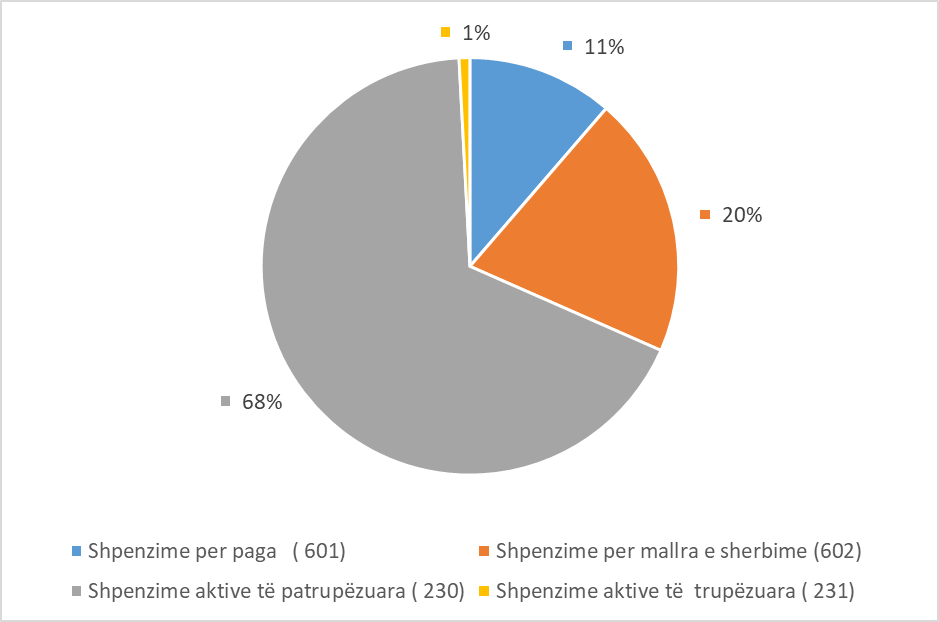 Tabela 3: Shpenzimet sipas zërave të kostove (në lekë) Tabela 3: Shpenzimet sipas zërave të kostove (në lekë) Tabela 3: Shpenzimet sipas zërave të kostove (në lekë) Tabela 3: Shpenzimet sipas zërave të kostove (në lekë) Tabela 3: Shpenzimet sipas zërave të kostove (në lekë) Tabela 3: Shpenzimet sipas zërave të kostove (në lekë) Tabela 3: Shpenzimet sipas zërave të kostove (në lekë) Tabela 3: Shpenzimet sipas zërave të kostove (në lekë) Tabela 3: Shpenzimet sipas zërave të kostove (në lekë) Qëllimet e politikës  Shpenzimet për paga (601)Shpenzimet trajnimi/seminare (602) Asistencë teknike (602)  Shpenzime për vizitat studimore (602)  Shpenzime komunikimi (602)  Shpenzimet kapitale (231)  Shpenzime të tjera (602)  Kostoja totale  1.Prokurim publik efiçent dhe i qendrueshëm -    588,000.00  32,830,000.00  4,410,000.00  735,000.00  490,000.00  -    39,053,000.00 2. Përmirësimi i kuadrit ligjor për koncesionet dhe partneritetin publik-privat 6,615,000.00  1,960,000.00  2,205,000.00  -    1,470,000.00  -    343,000.00  12,593,000.00 3.Riorganizimi i Prokurimeve në fushën e Mbrojtjes dhe Sigurisë -    -    2,205,000.00  -    -    -    -    2,205,000.00 4.Blerja e përqendruar -    2,327,500.00  -    -    -    -    -    2,327,500.00 5.Shqyrtimi dhe kontrolli i ankesave -    -    2,205,000.00  -    -    -    -    2,205,000.00 Totali      6,615,000.00          4,875,500.00         39,445,000.00          4,410,000.00          2,205,000.00      490,000.00       343,000.00         58,383,500.00 Tabela 4: Shpenzimet sipas zërave të kostove (në EUR)Tabela 4: Shpenzimet sipas zërave të kostove (në EUR)Tabela 4: Shpenzimet sipas zërave të kostove (në EUR)Tabela 4: Shpenzimet sipas zërave të kostove (në EUR)Tabela 4: Shpenzimet sipas zërave të kostove (në EUR)Tabela 4: Shpenzimet sipas zërave të kostove (në EUR)Tabela 4: Shpenzimet sipas zërave të kostove (në EUR)Tabela 4: Shpenzimet sipas zërave të kostove (në EUR)Tabela 4: Shpenzimet sipas zërave të kostove (në EUR)Qëllimet e politikës  Shpenzimet për paga (601)Shpenzimet trajnimi/seminare (602) Asistencë teknike (602)  Shpenzime për vizitat studimore (602)  Shpenzime komunikimi (602)  Shpenzimet kapitale (231)  Shpenzime të tjera (602)  Kostoja totale  1.Prokurim publik efiçent dhe i qendrueshëm -    4,800  268,000  36,000  6,000  4,000  -    318,800 2. Përmirësimi i kuadrit ligjor për koncesionet dhe partneritetin publik-privat 54,000  16,000  18,000  -    12,000  -    2,800  102,800 3.Riorganizimi i Prokurimeve në fushën e Mbrojtjes dhe Sigurisë -    -    18,000  -    -    -    -    18,000 4.Blerja e përqendruar -    19,000  -    -    -    -    -    19,000 5.Shqyrtimi dhe kontrolli i ankesave -    -    18,000  -    -    -    -    18,000 Totali 54,000  39,800  322,000  36,000  18,000  4,000  2,800  476,600 Plani i Aktiviteteve 2020-2023Plani i Aktiviteteve 2020-2023Plani i Aktiviteteve 2020-2023Plani i Aktiviteteve 2020-2023Plani i Aktiviteteve 2020-2023Plani i Aktiviteteve 2020-2023Plani i Aktiviteteve 2020-2023Plani i Aktiviteteve 2020-2023 Nr. i Objektivit  Detajimi i objektivit  Aktivitetet  Aktivitetet  Aktivitetet  Institucioni përgjegjës  Data e fillimit  Data e mbarimit  Nr. i Objektivit  Detajimi i objektivit  Nr. i aktivitetit  Detajimi i aktivitetit  Treguesi i matjes në nivel produkti (output)  Institucioni përgjegjës  Data e fillimit  Data e mbarimit                            1 2                                  3                                                                                  4                                                                                          5                                       6                           7                              8  Qëllimi i politikës 1: Prokurim publik efiçent dhe i qendrueshëm  Qëllimi i politikës 1: Prokurim publik efiçent dhe i qendrueshëm  Qëllimi i politikës 1: Prokurim publik efiçent dhe i qendrueshëm  Qëllimi i politikës 1: Prokurim publik efiçent dhe i qendrueshëm  Qëllimi i politikës 1: Prokurim publik efiçent dhe i qendrueshëm  Qëllimi i politikës 1: Prokurim publik efiçent dhe i qendrueshëm  Qëllimi i politikës 1: Prokurim publik efiçent dhe i qendrueshëm  Qëllimi i politikës 1: Prokurim publik efiçent dhe i qendrueshëm  Objektivi 1.1 Përmirësimi dhe përafrimi i legjislacionit të prokurimit me acquis-në e BE-së  Aktiviteti 1.1.1 Rishikimi (Screening) i legjislacionit me qëllim përcaktimin e shkallës së përafrimit me direktivat e BE-së dhe identifikimin e boshllëqeve kryesore për tu adresuar 1. Analiza e legjislacionit e realizuar2. Tabela e përputhshmërisë APP  TM III 2020  TM VI 2020  Objektivi 1.1 Përmirësimi dhe përafrimi i legjislacionit të prokurimit me acquis-në e BE-së  Aktiviteti 1.1.2 Finalizimi i procesit të hartimit dhe miratimit të draft ligjit të ri për prokurimin publik duke transpozuar direktivat 2014/24 dhe 2014/25 1. Ligji i transpozuar i hartuar  APP  TM I 2020  TM II 2020  Objektivi 1.1 Përmirësimi dhe përafrimi i legjislacionit të prokurimit me acquis-në e BE-së  Aktiviteti 1.1.3 Hartimi dhe miratimi i rregullave plotësuese dhe i legjislacionit dytësor për zbatimin e ligjit në mënyrën e duhur  1. VKM për miratimin e rregullave2. Udhëzimet në zbatim të ligjit dhe VKM të miratuara3. Dokumentat Standarte të Tenderit të rishikuara APP  TM II 2020  TM IV 2020  Objektivi 1.2 Fuqizimi i rolit të Agjencisë së Prokurimit Publik  Aktiviteti 1.2.1 Rritja e kompetencave të APP në të gjitha fazat e procesit 1. Percaktimi i sakte i kompetencave në nenet e Ligjit të ri të PP  APP  TM I 2020  TM III  2020  Objektivi 1.2 Fuqizimi i rolit të Agjencisë së Prokurimit Publik Aktiviteti 1.2.2Trajnimi i vazhdueshëm i punonjësve të APP sipas fushave 1. Rreth 40 punonjës të trajnuar2. Plani i Trajnimit i Hartuar3. Trajnimi për ligjin e ri të PP4. Trajnime në vend për stafin e APP5. Vizita Studimore/Trajnime në vendet e tjera APP  TM I 2020  TM IV 2023  Objektivi 1.3 Organizimi i sistemit të Prokurimit dhe Profesionalizimi  Aktiviteti 1.3.1 Hartimi i një udhërrëfyesi për profesionalizimin e funksionit të prokurimit ku të parashikohen hapat e nevojshëm për finalizimin e procesit   1. Gap analysis2. Udhërrëfyesi për profesionalizimin e funksionit të prokurimit i hartuar APP  TM I 2020  TM IV 2023  Objektivi 1.3 Organizimi i sistemit të Prokurimit dhe Profesionalizimi  Aktiviteti 1.3.2 Përgatitja e një kurrikule të re trajnimi për nëpunësit e përfshirë në procedurat e prokurimit dhe një plan trajnimi
• Hartimi i një programi trajnimi certifikues dhe të posaçëm për trajnimin e trajnuesëve për prokurimin publik i shoqëruar me kurrikulën e re të trajnimit                                                                                                             • Hartimi i një kurrikule për trajnerët
• Hartimi i një kurrikule trajnimi për prokurimin publik
- Pilotimi kurrikulës1. Një kurrikul trajnimi e re për trajnerë              2. Kurrikul trajnimi bazë dhe e avancuar APP, ASPA  TM I 2020  TM IV 2023  Objektivi 1.3 Organizimi i sistemit të Prokurimit dhe Profesionalizimi  Aktiviteti 1.3.3  Parashikimi i kritereve specifike që duhen plotësuar për të qenë punonjës prokurimi dhe hartimi i përshkrimeve të punës 1. Kriteret specifike që duhen plotësuar për të qenë punonjës prokurimi të percaktuara2. Përshkrimet e punës të hartuara APP, DAP  TM I 2020  TM IV 2023  Objektivi 1.3 Organizimi i sistemit të Prokurimit dhe Profesionalizimi  Aktiviteti 1.3.4 Ngritja dhe funksionimi i plotë i rrjetit të profesionistëve të prokurimit  1. Rrjeti I profesionistëve të prokurimit i ngritur APP, DAP  TM I 2020  TM IV 2023  Objektivi 1.4 Përgatitja dhe Planifikimi i Prokurimit  Aktiviteti 1.4.1 Përcaktimi i rregullave për planifikimin e prokurimit të ndërlidhur me procesin e planifikimit buxhetor afat mesëm (PBA) 1. VKM/Urdhër për lidhjen e sistemit të prokurimit elektronik me AGFIS (Sistemi i Informimit Financiar të Qeverisë Shqiptare)  APP, MFE  TMI 2020  TM IV  2023  Objektivi 1.4 Përgatitja dhe Planifikimi i Prokurimit  Aktiviteti 1.4.2 Parashikimi për përdorimin e detyrueshëm të kodeve CPV nga ana e autoriteteve kontraktore dhe operatorëve ekonomikë 1. Vendimi i Këshillit të Ministrave për miratimin e kodeve CPV  APP  TM I 2020  TM IV 2020  Objektivi 1.4 Përgatitja dhe Planifikimi i Prokurimit  Aktiviteti 1.4.3 Parashikimi i njoftimit paraprak/periodik për procedurat e prokurimit 1. Njoftimi paraprak/periodik i parashikuar në ligj dhe akte nënligjore  APP  TM I 2020  TM IV 2020  Objektivi 1.5 Vlerësimi dhe dhënia e kontratave  Aktiviteti 1.5.1 Miratimi i dokumentave udhëzuese në lidhje me zbatimin e duhur të dispozitave ligjore për vlerësimin e ofertave dhe rishikimi i Dokumentave Standarte të Tenderit   1. Formulari përmbledhës i vetëdeklarimit i perfshirë në dokumentat standarte të tenderit APP  TM I 2020  TM IV 2020  Objektivi 1.5 Vlerësimi dhe dhënia e kontratave  Aktiviteti 1.5.1 Miratimi i dokumentave udhëzuese në lidhje me zbatimin e duhur të dispozitave ligjore për vlerësimin e ofertave dhe rishikimi i Dokumentave Standarte të Tenderit   2. Udhëzimet e APP (mesatarisht 2 Udhëzime në vit) APP  TM I 2020  TM IV 2023  Objektivi 1.6 Rritja e konkurrencës në procedurat e prokurimit publik  Aktiviteti 1.6.1 Analizimi i funksionimit të tregut publik, duke u bazuar njëkohësisht edhe në këndvështrimin e blerësve-Autoriteteve kontraktore edhe në atë të operatorëve ekonomikë  1. Raporti i analizës së funksionimit të tregut te prokurimit publik i hartuar çdo vit APP, AK  TM I 2020  TM IV 2023  Objektivi 1.6 Rritja e konkurrencës në procedurat e prokurimit publik  Aktiviteti 1.6.2 Ngritja e një forumi për konsultim dhe dialog me sektorin privat  APP, MFE  TM I 2020  TM IV 2023  Objektivi 1.6 Rritja e konkurrencës në procedurat e prokurimit publik  Aktiviteti 1.6.3 Hartimi i politikave për përmirësimin e funksionalitetit dhe atraktivitetit të tregut të sektorit publik për SME 2. Dokumentat udhëzues për sektorin privat në lidhje me të bërit biznes me sektorin publik të hartuara APP, AK, MFE  TM I 2020  TM IV 2023  Objektivi 1.7 Menaxhimi i kontratave  Aktiviteti 1.7.1 Përmirësimi i monitorimit të zbatimit të kontratës nëpërmjet ngritjes së një mekanizmi për menaxhimin e kontratës  1. Plani i Zbatimit të Kontratës2. Formulari i raportimit të ecurisë së kontratës APP  TM I 2020  TM IV 2021  Objektivi 1.8 Prokurimi i qendrueshëm  Aktiviteti 1.8.1 Parashikimi i procedurave më të thjeshtuara për prokurimin e shërbimeve sociale:    • Parashikimi ligjor në LPP • Hartimi i legjislacionit dytësor   • Parashikimi i kritereve që lidhen me mbrojtjen e mjedisit1. Ligji për prokurimin publik i ndryshuar2. Legjislacioni dytësor i hartuar APP, MSHMS, MTM  TM I 2020  TM IV 2021 Objektivi 1.9 Integriteti në Prokurimin Publik   Aktiviteti 1.9.1 Hartimi dhe zbatimi i një Politike për Integritetin dhe Përgjegjshmërinë brenda autoriteteve kontraktore në përputhje me LPPPërfshirja e risqeve dhe masave të lidhura me prokurimin publik në Manualin e Integritetit dhe në planet e integritetit si pjesë e Stategjisë Kundër Korrupsionit.1. Dokument i përbashkët për integritetin e punonjësve në prokurimin publik 2. Dokument i përbashkët për integritetin e operatorëve ekonomikë në prokurimin publik APP, MD, ILDKPKI, AK  TM I 2020  TM IV 2023  Objektivi 1.10 Përmirësimi i sistemit elektronik të prokurimit  Aktiviteti 1.10.1 Përdorimi i detyrueshëm i kodeve CPV në sistemin elektronik jo veëem për autoritetet kontraktore por edhe për operatorët ekonomikë, ofertuesit 1. VKM për miratimin e Kodeve2. Manuali teknik për përdorimin e Kodeve3. Trajnimi për përdorimin e kodeve (për AK do të jetë pjesë e kurikulës)4. E-manual (video orientuese për perdorimin e kodeve) APP  TM I 2020  TM IV 2021  Objektivi 1.10 Përmirësimi i sistemit elektronik të prokurimit  Aktiviteti 1.10.2 Ndërlidhja e sistemit elektronik të prokurimit me sistemin elektronik të thesarit 1. Moduli i ndërveprimit në sistemin AGFIS për verifikimin e fondeve në momentin e fillimit të procedurave të PP (Strategjia e PFM)2. Moduli i shkëmbimit të të dhenave të kontratave të fituara nga sistemi i APP në sistemin AGFMIS3. Manuali teknik i brendshëm i perdorimit dhe përgjegjësive 4. Manuali shpjegues për autoritetet kontraktore i shoqeruar me e-instruction (video shpjeguese) APP, AKSHI  TM I 2020  TM I 2021  Objektivi 1.10 Përmirësimi i sistemit elektronik të prokurimit  Aktiviteti 1.10.3 Përfshirja e një moduli për menaxhimin e kontratës Moduli për menaxhimin e kontratës AKSHI  TM III 2020  TM IV 2023  Objektivi 1.10 Përmirësimi i sistemit elektronik të prokurimit  Aktiviteti 1.10.4 Bërja plotësisht funksional i sistemit dinamik të blerjes 1. Analiza Funksionale për sistemiin dinamik të blerjes2. Moduli i sistemit dinamik të blerjes AKSHI  TM I 2020  TM IV 2023  Objektivi 1.10 Përmirësimi i sistemit elektronik të prokurimit  Aktiviteti 1.10.5 Lidhja e sistemit elektronik të prokurimit me sisteme të tjera për procesin e kualifikimit të OE, si: sistemi i taksave, sigurimeve shoqërore, databaza e licencave etj. 1. Analiza Funksionale për ndërlidhjen e SPE me sistemet e tjera2. Modulet e ndërveprimit për shkëmbimin e të dhënave për procesin e kualifikimit të OE, si: sistemi i taksave, sigurimeve shoqërore, databaza e licencave etj. AKSHI  TM I 2022  TM IV 2023  Qëllimi i politikës 2:  Përmirësimi i kuadrit ligjor për koncesionet dhe partneritetin publik-privat Qëllimi i politikës 2:  Përmirësimi i kuadrit ligjor për koncesionet dhe partneritetin publik-privat Qëllimi i politikës 2:  Përmirësimi i kuadrit ligjor për koncesionet dhe partneritetin publik-privat Qëllimi i politikës 2:  Përmirësimi i kuadrit ligjor për koncesionet dhe partneritetin publik-privat Qëllimi i politikës 2:  Përmirësimi i kuadrit ligjor për koncesionet dhe partneritetin publik-privat Qëllimi i politikës 2:  Përmirësimi i kuadrit ligjor për koncesionet dhe partneritetin publik-privat Qëllimi i politikës 2:  Përmirësimi i kuadrit ligjor për koncesionet dhe partneritetin publik-privat Qëllimi i politikës 2:  Përmirësimi i kuadrit ligjor për koncesionet dhe partneritetin publik-privat Objektivi 2.1 Reforma rregullatore  Aktiviteti 2.1.1 Screening i legjislacionit të Koncesioneve/PPP me qëllim arritjen e nivelit të përputhshmërisë me Direktivën 2014/23 të BE dhe identifikimin e fushave të ndërhyrjes.1. Legal Gap Analysis
2. Tabela e përputhshmerisë  ATRAKO, APP  TM II 2020  TM I 2021  Objektivi 2.2 Kuadri institucional  Aktiviteti 2.2.1 Përmirësimi i rolit politikbërës të ATRAKO dhe rritja e numrit të stafit  1. Nxjerrja e akteve nën-ligjore për reflektimin e ndryshimeve ligjore2. Miratimi i strukturës organike3. 3 punonjës të rinj të shtuar ATRAKO  TM I 2020  TM IV 2023  Objektivi 2.2 Kuadri institucional  Aktiviteti 2.2.2 Rritja e kapaciteteve të autoriteteve kontraktore për të kuptuar më mirë se si dhe kur duhen përdorur koncesionet apo PPP për përmbushjen e nevojave të tyre  1. Manuali i Përdoruesve i përditësuar2. Programi i trajnimit;3. 100 persona ne vit te trajnuar4. 4 Manuale udhezimi specifike të publikuara ATRAKO  TM I 2020  TM IV 2020  Objektivi 2.2 Kuadri institucional  Aktiviteti 2.2.3 Përmirësimi i mekanizmave të menaxhimit të kontratës në autoritetet kontraktore dhe të kapacitetit monitorues të ATRAKO në këtë drejtim  1. Udhezimi për monitorimin e kontratave2. Formati i raportimit (si pjesë e udhezimit)3. Trajnim i stafit të ATRAKO për sistemin e monitorimit ATRAKO  TM I 2020  TM IV 2020  Objektivi 2.2 Kuadri institucional  Aktiviteti 2.2.4 Publikimi i kontratave të nënshkruara brenda afatit ligjor 1. Kontratat e publikuara në Rregjistrin elektronik   ATRAKO  TM I 2021  TM IV 2021  Qëllimi i politikës 3: Riorganizimi i Prokurimeve në fushën e Mbrojtjes dhe Sigurisë Qëllimi i politikës 3: Riorganizimi i Prokurimeve në fushën e Mbrojtjes dhe Sigurisë Qëllimi i politikës 3: Riorganizimi i Prokurimeve në fushën e Mbrojtjes dhe Sigurisë Qëllimi i politikës 3: Riorganizimi i Prokurimeve në fushën e Mbrojtjes dhe Sigurisë Qëllimi i politikës 3: Riorganizimi i Prokurimeve në fushën e Mbrojtjes dhe Sigurisë Qëllimi i politikës 3: Riorganizimi i Prokurimeve në fushën e Mbrojtjes dhe Sigurisë Qëllimi i politikës 3: Riorganizimi i Prokurimeve në fushën e Mbrojtjes dhe Sigurisë Qëllimi i politikës 3: Riorganizimi i Prokurimeve në fushën e Mbrojtjes dhe Sigurisë Objektivi 3.1 Përmirësimi i kuadrit rregullator të prokurimeve në sfushën e mbrojtjes dhe sigurisë 

  Aktiviteti 3.1.1 Miratimi i legjislacionit dytësor përkatës ne zbatim te Ligjit për prokurimet në fushën e Mbrojtjes dhe Sigurisë.1. VKM për rregullat e prokurimit2. Udhëzime të MM, MB etj. MM, MB, APP  TM I 2020  TM IV 2021  Objektivi 3.2 Përmirësimi i kuadrit institucional për prokuriet në fushën e mbrojtjes dhe sigurisë  Aktiviteti 3.2.1 Përcaktimi i saktë i roleve të institucioneve publike për sa i përket politikbërjes, zhvillimit dhe monitorimit të procedurave të prokurimit në fushën e mbrojtjes dhe sigurisë 1. Institucione përgjegjëse për zhvillimin e procedurave të prokurimit në fushën e mbrojtjes dhe sigurisë të identifikuara në ligjin e ri dhe aktet nënligjore  MM, MB, APP  TM I 2020  TM IV 2023  Objektivi 3.2 Përmirësimi i kuadrit institucional për prokuriet në fushën e mbrojtjes dhe sigurisë  Aktiviteti 3.2.2 Organizimi i aktiviteteve të ndërgjegjësimit dhe trajnimit për autoritetet kontraktore në lidhje me përdorimin e dispozitave të këtij ligji  1. Numri personave të trajnuar për prokurimet në fushën e mbrojtjes dhe sigurisë  MM, MB TM I 2020  TM IV 2023  Qëllimi i politikës 4: Blerja e përqendruar Qëllimi i politikës 4: Blerja e përqendruar Qëllimi i politikës 4: Blerja e përqendruar Qëllimi i politikës 4: Blerja e përqendruar Qëllimi i politikës 4: Blerja e përqendruar Qëllimi i politikës 4: Blerja e përqendruar Qëllimi i politikës 4: Blerja e përqendruar Qëllimi i politikës 4: Blerja e përqendruar Objektivi 4.1 Veprimtaria e Agjencisë së Blerjeve të Përqendruar  Aktiviteti 4.1.1 Vlerësimi i veprimtarisë të Agjencisë së Blerjeve të Përqendruara  1.Raporti i Vleresimit i Hartuar ABP, APP  TM IV 2020  TM IV 2023  Objektivi 4.1 Veprimtaria e Agjencisë së Blerjeve të Përqendruar  Aktiviteti 4.1.2 Publikimi i aktiviteteve  2. Lista e aktiviteteve e publikuara  ABP, APP  TM I 2020  TM IV 2023  Objektivi 4.1 Veprimtaria e Agjencisë së Blerjeve të Përqendruar  Aktiviteti 4.1.3 Kryerja e studimeve dhe analizave të ndryshme dhe konsultimi me operatorët ekonomikë2. Analizat e tregut3. Takime me operatorët ekonomikë ABP, APP  TM I 2020  TM IV 2023  Objektivi 4.2 Blerja e përqendruar në fushën e shëndetësisë  Aktiviteti 4.2.1 Vlerësimi i veprimtarisë së OQB ne fushen e shendetesise   1. Raporti Vlerësimit I Hartuar  MSHMS  TM I 2020  TM IV 2023  Objektivi 4.2 Blerja e përqendruar në fushën e shëndetësisë  Aktiviteti 4.2.2  Kryerja e studimeve dhe analizave të ndryshme statistikore dhe publikimi i tyre 2. Studime dhe analiza statistikore të realizuara  MSHMS  TM I 2020  TM IV 2023  Qëllimi i politikës 5: Shqyrtimi dhe kontrolli i ankesave Qëllimi i politikës 5: Shqyrtimi dhe kontrolli i ankesave Qëllimi i politikës 5: Shqyrtimi dhe kontrolli i ankesave Qëllimi i politikës 5: Shqyrtimi dhe kontrolli i ankesave Qëllimi i politikës 5: Shqyrtimi dhe kontrolli i ankesave Qëllimi i politikës 5: Shqyrtimi dhe kontrolli i ankesave Qëllimi i politikës 5: Shqyrtimi dhe kontrolli i ankesave Qëllimi i politikës 5: Shqyrtimi dhe kontrolli i ankesave Objektivi 5.1 Krijimi i një sistemi efiçent për shyrtimin e ankesave  Aktiviteti 5.1.1 Përmirësimi i dispozitave të LPP mbi shqyrtimin e ankesave me qëllim përafrimin me Direktivën 2007/66  1. LPP i rishikuar  KPP, APP  TM I 2020  TM IV 2020  Objektivi 5.1 Krijimi i një sistemi efiçent për shyrtimin e ankesave  Aktiviteti 5.1.2 Miratimi i rregullave proceduriale të KPP të cilat garantojnë vendime të përpikta dhe efektive  2. Rregullat proceduriale të hartuara  KPP, APP  TM I 2020  TM IV 2021  Objektivi 5.1 Krijimi i një sistemi efiçent për shyrtimin e ankesave  Aktiviteti 5.1.3 Rritja e kapaciteteve institucionale të KPP nëpërmjet rritjes së numrit të stafit dhe organizimit të trajnimeve sa i takon legjislacionit të Prokurimit Publik, Koncesioneve/PPP dhe prokurimeve në fushën e mbrojtjes dhe sigurisë  1. Numri i personelit shtese
2. Numri i trajnimeve të organizuara  KPP  TM I 2020  TM IV 2023  Objektivi 5.1 Krijimi i një sistemi efiçent për shyrtimin e ankesave  Aktiviteti 5.1.3 Ngritja e sistemit të ankesave për KKP (E-appealing)  1. Analiza funksionale për ngritjen e sistemit elektronik të menaxhimit të ankesave (pas miratimit të ligjit)
2. Sistemi i ankesave funksional  KPP  TM I 2020  TM IV 2023 Titulli i indikatoritObjektivi përkatës i përgjithshëm ose i veçantë me të cilin lidhetStrategjia e Kombëtare për Prokurimin Publik 2020-2023Strategjia e Kombëtare për Prokurimin Publik 2020-2023Strategjia e Kombëtare për Prokurimin Publik 2020-2023Strategjia e Kombëtare për Prokurimin Publik 2020-2023Strategjia e Kombëtare për Prokurimin Publik 2020-2023Objektivi përkatës i përgjithshëm ose i veçantë me të cilin lidhetQëllimi i Politikës 1: Prokurim publik efiçent dhe i qendrueshëm.Qëllimi i Politikës 1: Prokurim publik efiçent dhe i qendrueshëm.Qëllimi i Politikës 1: Prokurim publik efiçent dhe i qendrueshëm.Qëllimi i Politikës 1: Prokurim publik efiçent dhe i qendrueshëm.Qëllimi i Politikës 1: Prokurim publik efiçent dhe i qendrueshëm.Burimi i të dhënave për monitorimin e treguesit të performancësInstitucioni përgjegjës për mbledhjen e të dhënaveAgjencia e Prokurimit PublikAgjencia e Prokurimit PublikAgjencia e Prokurimit PublikAgjencia e Prokurimit PublikAgjencia e Prokurimit PublikIndikatori dhe Objektivat e Zhvillimit tё Qëndrueshëm. Me cilën OZHQ lidhet indikatori?Përgjigjja është: POOZHQ 12: Sigurimi i një konsumi dhe prodhimi të qendrueshëm  12.7 Promovimi i praktikave të prokurimit publik të cilat janë të qendrueshme, në përputhje me politikat dhe prioritetet kombëtarePërgjigjja është: POOZHQ 12: Sigurimi i një konsumi dhe prodhimi të qendrueshëm  12.7 Promovimi i praktikave të prokurimit publik të cilat janë të qendrueshme, në përputhje me politikat dhe prioritetet kombëtarePërgjigjja është: POOZHQ 12: Sigurimi i një konsumi dhe prodhimi të qendrueshëm  12.7 Promovimi i praktikave të prokurimit publik të cilat janë të qendrueshme, në përputhje me politikat dhe prioritetet kombëtarePërgjigjja është: POOZHQ 12: Sigurimi i një konsumi dhe prodhimi të qendrueshëm  12.7 Promovimi i praktikave të prokurimit publik të cilat janë të qendrueshme, në përputhje me politikat dhe prioritetet kombëtarePërgjigjja është: POOZHQ 12: Sigurimi i një konsumi dhe prodhimi të qendrueshëm  12.7 Promovimi i praktikave të prokurimit publik të cilat janë të qendrueshme, në përputhje me politikat dhe prioritetet kombëtareFrekuenca e publikimit të tëdhënave_ mujore/vjetore_ mujore/vjetore_ mujore/vjetore_ mujore/vjetore_ mujore/vjetorePërshkrim i shkurtër i metodologjisë së indikatoritsi dhe paraqitja e formulës së llogaritjes së indikatorit (nëse ka një të tillë)Informacion mbi vlerat bazëViti2019201920192019Vlera bazëInformacion mbi vlerat e synuaraViti2020202120222023Informacion mbi vlerat e synuaraVlera e treguesveTitulli i indikatoritObjektivi përkatës i përgjithshëm ose i veçantë me të cilin lidhetStrategjia e Kombëtare për Prokurimin Publik 2020-2023Strategjia e Kombëtare për Prokurimin Publik 2020-2023Strategjia e Kombëtare për Prokurimin Publik 2020-2023Strategjia e Kombëtare për Prokurimin Publik 2020-2023Strategjia e Kombëtare për Prokurimin Publik 2020-2023Objektivi përkatës i përgjithshëm ose i veçantë me të cilin lidhetQëllimi i Politikës 1: Prokurim publik efiçent dhe i qendrueshëm.Objektivi specifik 1.1: Reforma rregullatore dhe përafrimi i legjislacionit të prokurimit me acquis-në e BE-sëQëllimi i Politikës 1: Prokurim publik efiçent dhe i qendrueshëm.Objektivi specifik 1.1: Reforma rregullatore dhe përafrimi i legjislacionit të prokurimit me acquis-në e BE-sëQëllimi i Politikës 1: Prokurim publik efiçent dhe i qendrueshëm.Objektivi specifik 1.1: Reforma rregullatore dhe përafrimi i legjislacionit të prokurimit me acquis-në e BE-sëQëllimi i Politikës 1: Prokurim publik efiçent dhe i qendrueshëm.Objektivi specifik 1.1: Reforma rregullatore dhe përafrimi i legjislacionit të prokurimit me acquis-në e BE-sëQëllimi i Politikës 1: Prokurim publik efiçent dhe i qendrueshëm.Objektivi specifik 1.1: Reforma rregullatore dhe përafrimi i legjislacionit të prokurimit me acquis-në e BE-sëBurimi i të dhënave për monitorimin e treguesit të performancësInstitucioni përgjegjës për mbledhjen e të dhënaveAgjencia e Prokurimit PublikAgjencia e Prokurimit PublikAgjencia e Prokurimit PublikAgjencia e Prokurimit PublikAgjencia e Prokurimit PublikIndikatori dhe Objektivat e Zhvillimit tё Qëndrueshëm. Me cilën OZHQ lidhet indikatori?Përgjigjja është: POOZHQ 12: Sigurimi i një konsumi dhe prodhimi të qendrueshëm  12.7 Promovimi i praktikave të prokurimit publik të cilat janë të qendrueshme, në përputhje me politikat dhe prioritetet kombëtarePërgjigjja është: POOZHQ 12: Sigurimi i një konsumi dhe prodhimi të qendrueshëm  12.7 Promovimi i praktikave të prokurimit publik të cilat janë të qendrueshme, në përputhje me politikat dhe prioritetet kombëtarePërgjigjja është: POOZHQ 12: Sigurimi i një konsumi dhe prodhimi të qendrueshëm  12.7 Promovimi i praktikave të prokurimit publik të cilat janë të qendrueshme, në përputhje me politikat dhe prioritetet kombëtarePërgjigjja është: POOZHQ 12: Sigurimi i një konsumi dhe prodhimi të qendrueshëm  12.7 Promovimi i praktikave të prokurimit publik të cilat janë të qendrueshme, në përputhje me politikat dhe prioritetet kombëtarePërgjigjja është: POOZHQ 12: Sigurimi i një konsumi dhe prodhimi të qendrueshëm  12.7 Promovimi i praktikave të prokurimit publik të cilat janë të qendrueshme, në përputhje me politikat dhe prioritetet kombëtareFrekuenca e publikimit të tëdhënave_ mujore/vjetore_ mujore/vjetore_ mujore/vjetore_ mujore/vjetore_ mujore/vjetorePërshkrim i shkurtër i metodologjisë së indikatoritsi dhe paraqitja e formulës së llogaritjes së indikatorit (nëse ka një të tillë)Informacion mbi vlerat bazëViti2019201920192019Vlera bazëInformacion mbi vlerat e synuaraViti2020202120222023Informacion mbi vlerat e synuaraVlera e treguesveTitulli i indikatoritObjektivi përkatës i përgjithshëm ose i veçantë me të cilin lidhetStrategjia e Kombëtare për Prokurimin Publik 2020-2023Strategjia e Kombëtare për Prokurimin Publik 2020-2023Strategjia e Kombëtare për Prokurimin Publik 2020-2023Strategjia e Kombëtare për Prokurimin Publik 2020-2023Strategjia e Kombëtare për Prokurimin Publik 2020-2023Objektivi përkatës i përgjithshëm ose i veçantë me të cilin lidhetQëllimi i Politikës 1: Prokurim publik efiçent dhe i qendrueshëm.Objektivi specifik 1.2:  Fuqizimi i rolit të Agjencisë së Prokurimit PublikQëllimi i Politikës 1: Prokurim publik efiçent dhe i qendrueshëm.Objektivi specifik 1.2:  Fuqizimi i rolit të Agjencisë së Prokurimit PublikQëllimi i Politikës 1: Prokurim publik efiçent dhe i qendrueshëm.Objektivi specifik 1.2:  Fuqizimi i rolit të Agjencisë së Prokurimit PublikQëllimi i Politikës 1: Prokurim publik efiçent dhe i qendrueshëm.Objektivi specifik 1.2:  Fuqizimi i rolit të Agjencisë së Prokurimit PublikQëllimi i Politikës 1: Prokurim publik efiçent dhe i qendrueshëm.Objektivi specifik 1.2:  Fuqizimi i rolit të Agjencisë së Prokurimit PublikBurimi i të dhënave për monitorimin e treguesit të performancësInstitucioni përgjegjës për mbledhjen e të dhënaveAgjencia e Prokurimit PublikAgjencia e Prokurimit PublikAgjencia e Prokurimit PublikAgjencia e Prokurimit PublikAgjencia e Prokurimit PublikIndikatori dhe Objektivat e Zhvillimit tё Qëndrueshëm. Me cilën OZHQ lidhet indikatori?Përgjigjja është: POOZHQ 12: Sigurimi i një konsumi dhe prodhimi të qendrueshëm  12.7 Promovimi i praktikave të prokurimit publik të cilat janë të qendrueshme, në përputhje me politikat dhe prioritetet kombëtarePërgjigjja është: POOZHQ 12: Sigurimi i një konsumi dhe prodhimi të qendrueshëm  12.7 Promovimi i praktikave të prokurimit publik të cilat janë të qendrueshme, në përputhje me politikat dhe prioritetet kombëtarePërgjigjja është: POOZHQ 12: Sigurimi i një konsumi dhe prodhimi të qendrueshëm  12.7 Promovimi i praktikave të prokurimit publik të cilat janë të qendrueshme, në përputhje me politikat dhe prioritetet kombëtarePërgjigjja është: POOZHQ 12: Sigurimi i një konsumi dhe prodhimi të qendrueshëm  12.7 Promovimi i praktikave të prokurimit publik të cilat janë të qendrueshme, në përputhje me politikat dhe prioritetet kombëtarePërgjigjja është: POOZHQ 12: Sigurimi i një konsumi dhe prodhimi të qendrueshëm  12.7 Promovimi i praktikave të prokurimit publik të cilat janë të qendrueshme, në përputhje me politikat dhe prioritetet kombëtareFrekuenca e publikimit të tëdhënave_ mujore/vjetore_ mujore/vjetore_ mujore/vjetore_ mujore/vjetore_ mujore/vjetorePërshkrim i shkurtër i metodologjisë së indikatoritsi dhe paraqitja e formulës së llogaritjes së indikatorit (nëse ka një të tillë)Informacion mbi vlerat bazëViti2019201920192019Vlera bazëInformacion mbi vlerat e synuaraViti2020202120222023Informacion mbi vlerat e synuaraVlera e treguesveTitulli i indikatoritObjektivi përkatës i përgjithshëm ose i veçantë me të cilin lidhetStrategjia e Kombëtare për Prokurimin Publik 2019-2023Strategjia e Kombëtare për Prokurimin Publik 2019-2023Strategjia e Kombëtare për Prokurimin Publik 2019-2023Strategjia e Kombëtare për Prokurimin Publik 2019-2023Strategjia e Kombëtare për Prokurimin Publik 2019-2023Objektivi përkatës i përgjithshëm ose i veçantë me të cilin lidhetQëllimi i Politikës 1: Prokurim publik efiçent dhe i qendrueshëm.Objektivi specifik 1.3:  Organizimi i sistemit të Prokurimit dhe ProfesionalizimiQëllimi i Politikës 1: Prokurim publik efiçent dhe i qendrueshëm.Objektivi specifik 1.3:  Organizimi i sistemit të Prokurimit dhe ProfesionalizimiQëllimi i Politikës 1: Prokurim publik efiçent dhe i qendrueshëm.Objektivi specifik 1.3:  Organizimi i sistemit të Prokurimit dhe ProfesionalizimiQëllimi i Politikës 1: Prokurim publik efiçent dhe i qendrueshëm.Objektivi specifik 1.3:  Organizimi i sistemit të Prokurimit dhe ProfesionalizimiQëllimi i Politikës 1: Prokurim publik efiçent dhe i qendrueshëm.Objektivi specifik 1.3:  Organizimi i sistemit të Prokurimit dhe ProfesionalizimiBurimi i të dhënave për monitorimin e treguesit të performancësInstitucioni përgjegjës për mbledhjen e të dhënaveAgjencia e Prokurimit PublikAgjencia e Prokurimit PublikAgjencia e Prokurimit PublikAgjencia e Prokurimit PublikAgjencia e Prokurimit PublikIndikatori dhe Objektivat e Zhvillimit tё Qëndrueshëm. Me cilën OZHQ lidhet indikatori?Përgjigjja është: POOZHQ 12: Sigurimi i një konsumi dhe prodhimi të qendrueshëm  12.7 Promovimi i praktikave të prokurimit publik të cilat janë të qendrueshme, në përputhje me politikat dhe prioritetet kombëtarePërgjigjja është: POOZHQ 12: Sigurimi i një konsumi dhe prodhimi të qendrueshëm  12.7 Promovimi i praktikave të prokurimit publik të cilat janë të qendrueshme, në përputhje me politikat dhe prioritetet kombëtarePërgjigjja është: POOZHQ 12: Sigurimi i një konsumi dhe prodhimi të qendrueshëm  12.7 Promovimi i praktikave të prokurimit publik të cilat janë të qendrueshme, në përputhje me politikat dhe prioritetet kombëtarePërgjigjja është: POOZHQ 12: Sigurimi i një konsumi dhe prodhimi të qendrueshëm  12.7 Promovimi i praktikave të prokurimit publik të cilat janë të qendrueshme, në përputhje me politikat dhe prioritetet kombëtarePërgjigjja është: POOZHQ 12: Sigurimi i një konsumi dhe prodhimi të qendrueshëm  12.7 Promovimi i praktikave të prokurimit publik të cilat janë të qendrueshme, në përputhje me politikat dhe prioritetet kombëtareFrekuenca e publikimit të tëdhënave_ mujore/vjetore_ mujore/vjetore_ mujore/vjetore_ mujore/vjetore_ mujore/vjetorePërshkrim i shkurtër i metodologjisë së indikatoritsi dhe paraqitja e formulës së llogaritjes së indikatorit (nëse ka një të tillë).....Informacion mbi vlerat bazëViti2019201920192019Vlera bazëInformacion mbi vlerat e synuaraViti2020202120222023Informacion mbi vlerat e synuaraVlera e treguesveTitulli i indikatoritObjektivi përkatës i përgjithshëm ose i veçantë me të cilin lidhetStrategjia e Kombëtare për Prokurimin Publik 2020-2023Strategjia e Kombëtare për Prokurimin Publik 2020-2023Strategjia e Kombëtare për Prokurimin Publik 2020-2023Strategjia e Kombëtare për Prokurimin Publik 2020-2023Strategjia e Kombëtare për Prokurimin Publik 2020-2023Objektivi përkatës i përgjithshëm ose i veçantë me të cilin lidhetQëllimi i Politikës 1: Prokurim publik efiçent dhe i qendrueshëm.Objektivi specifik 1.4: Përgatitja dhe Planifikimi i ProkurimitQëllimi i Politikës 1: Prokurim publik efiçent dhe i qendrueshëm.Objektivi specifik 1.4: Përgatitja dhe Planifikimi i ProkurimitQëllimi i Politikës 1: Prokurim publik efiçent dhe i qendrueshëm.Objektivi specifik 1.4: Përgatitja dhe Planifikimi i ProkurimitQëllimi i Politikës 1: Prokurim publik efiçent dhe i qendrueshëm.Objektivi specifik 1.4: Përgatitja dhe Planifikimi i ProkurimitQëllimi i Politikës 1: Prokurim publik efiçent dhe i qendrueshëm.Objektivi specifik 1.4: Përgatitja dhe Planifikimi i ProkurimitBurimi i të dhënave për monitorimin e treguesit të performancësInstitucioni përgjegjës për mbledhjen e të dhënaveAgjencia e Prokurimit PublikAgjencia e Prokurimit PublikAgjencia e Prokurimit PublikAgjencia e Prokurimit PublikAgjencia e Prokurimit PublikIndikatori dhe Objektivat e Zhvillimit tё Qëndrueshëm. Me cilën OZHQ lidhet indikatori?Përgjigjja është: POOZHQ 12: Sigurimi i një konsumi dhe prodhimi të qendrueshëm  12.7 Promovimi i praktikave të prokurimit publik të cilat janë të qendrueshme, në përputhje me politikat dhe prioritetet kombëtarePërgjigjja është: POOZHQ 12: Sigurimi i një konsumi dhe prodhimi të qendrueshëm  12.7 Promovimi i praktikave të prokurimit publik të cilat janë të qendrueshme, në përputhje me politikat dhe prioritetet kombëtarePërgjigjja është: POOZHQ 12: Sigurimi i një konsumi dhe prodhimi të qendrueshëm  12.7 Promovimi i praktikave të prokurimit publik të cilat janë të qendrueshme, në përputhje me politikat dhe prioritetet kombëtarePërgjigjja është: POOZHQ 12: Sigurimi i një konsumi dhe prodhimi të qendrueshëm  12.7 Promovimi i praktikave të prokurimit publik të cilat janë të qendrueshme, në përputhje me politikat dhe prioritetet kombëtarePërgjigjja është: POOZHQ 12: Sigurimi i një konsumi dhe prodhimi të qendrueshëm  12.7 Promovimi i praktikave të prokurimit publik të cilat janë të qendrueshme, në përputhje me politikat dhe prioritetet kombëtareFrekuenca e publikimit të tëdhënave_ mujore/vjetore_ mujore/vjetore_ mujore/vjetore_ mujore/vjetore_ mujore/vjetorePërshkrim i shkurtër i metodologjisë së indikatoritsi dhe paraqitja e formulës së llogaritjes së indikatorit (nëse ka një të tillë)Informacion mbi vlerat bazëViti2019201920192019Vlera bazëInformacion mbi vlerat e synuaraViti2020202120222023Informacion mbi vlerat e synuaraVlera e treguesveTitulli i indikatoritObjektivi përkatës i përgjithshëm ose i veçantë me të cilin lidhetStrategjia e Kombëtare për Prokurimin Publik 2020-2023Strategjia e Kombëtare për Prokurimin Publik 2020-2023Strategjia e Kombëtare për Prokurimin Publik 2020-2023Strategjia e Kombëtare për Prokurimin Publik 2020-2023Strategjia e Kombëtare për Prokurimin Publik 2020-2023Objektivi përkatës i përgjithshëm ose i veçantë me të cilin lidhetQëllimi i Politikës 1: Prokurim publik efiçent dhe i qendrueshëm.Objektivi specifik 1.5: Vlerësimi dhe dhënia e kontrataveQëllimi i Politikës 1: Prokurim publik efiçent dhe i qendrueshëm.Objektivi specifik 1.5: Vlerësimi dhe dhënia e kontrataveQëllimi i Politikës 1: Prokurim publik efiçent dhe i qendrueshëm.Objektivi specifik 1.5: Vlerësimi dhe dhënia e kontrataveQëllimi i Politikës 1: Prokurim publik efiçent dhe i qendrueshëm.Objektivi specifik 1.5: Vlerësimi dhe dhënia e kontrataveQëllimi i Politikës 1: Prokurim publik efiçent dhe i qendrueshëm.Objektivi specifik 1.5: Vlerësimi dhe dhënia e kontrataveBurimi i të dhënave për monitorimin e treguesit të performancësInstitucioni përgjegjës për mbledhjen e të dhënaveAgjencia e Prokurimit PublikAgjencia e Prokurimit PublikAgjencia e Prokurimit PublikAgjencia e Prokurimit PublikAgjencia e Prokurimit PublikIndikatori dhe Objektivat e Zhvillimit tё Qëndrueshëm. Me cilën OZHQ lidhet indikatori?Përgjigjja është: POOZHQ 12: Sigurimi i një konsumi dhe prodhimi të qendrueshëm  12.7 Promovimi i praktikave të prokurimit publik të cilat janë të qendrueshme, në përputhje me politikat dhe prioritetet kombëtarePërgjigjja është: POOZHQ 12: Sigurimi i një konsumi dhe prodhimi të qendrueshëm  12.7 Promovimi i praktikave të prokurimit publik të cilat janë të qendrueshme, në përputhje me politikat dhe prioritetet kombëtarePërgjigjja është: POOZHQ 12: Sigurimi i një konsumi dhe prodhimi të qendrueshëm  12.7 Promovimi i praktikave të prokurimit publik të cilat janë të qendrueshme, në përputhje me politikat dhe prioritetet kombëtarePërgjigjja është: POOZHQ 12: Sigurimi i një konsumi dhe prodhimi të qendrueshëm  12.7 Promovimi i praktikave të prokurimit publik të cilat janë të qendrueshme, në përputhje me politikat dhe prioritetet kombëtarePërgjigjja është: POOZHQ 12: Sigurimi i një konsumi dhe prodhimi të qendrueshëm  12.7 Promovimi i praktikave të prokurimit publik të cilat janë të qendrueshme, në përputhje me politikat dhe prioritetet kombëtareFrekuenca e publikimit të tëdhënave_ mujore/vjetore_ mujore/vjetore_ mujore/vjetore_ mujore/vjetore_ mujore/vjetorePërshkrim i shkurtër i metodologjisë së indikatoritsi dhe paraqitja e formulës së llogaritjes së indikatorit (nëse ka një të tillë)Informacion mbi vlerat bazëViti2019201920192019Vlera bazëInformacion mbi vlerat e synuaraViti2020202120222023Informacion mbi vlerat e synuaraVlera e treguesveTitulli i indikatoritObjektivi përkatës i përgjithshëm ose i veçantë me të cilin lidhetStrategjia e Kombëtare për Prokurimin Publik 2020-2023Strategjia e Kombëtare për Prokurimin Publik 2020-2023Strategjia e Kombëtare për Prokurimin Publik 2020-2023Strategjia e Kombëtare për Prokurimin Publik 2020-2023Strategjia e Kombëtare për Prokurimin Publik 2020-2023Objektivi përkatës i përgjithshëm ose i veçantë me të cilin lidhetQëllimi i Politikës 1: Prokurim publik efiçent dhe i qendrueshëm.Objektivi specifik 1.6: Rritja e konkurrencës në procedurat e prokurimit publik Qëllimi i Politikës 1: Prokurim publik efiçent dhe i qendrueshëm.Objektivi specifik 1.6: Rritja e konkurrencës në procedurat e prokurimit publik Qëllimi i Politikës 1: Prokurim publik efiçent dhe i qendrueshëm.Objektivi specifik 1.6: Rritja e konkurrencës në procedurat e prokurimit publik Qëllimi i Politikës 1: Prokurim publik efiçent dhe i qendrueshëm.Objektivi specifik 1.6: Rritja e konkurrencës në procedurat e prokurimit publik Qëllimi i Politikës 1: Prokurim publik efiçent dhe i qendrueshëm.Objektivi specifik 1.6: Rritja e konkurrencës në procedurat e prokurimit publik Burimi i të dhënave për monitorimin e treguesit të performancësInstitucioni përgjegjës për mbledhjen e të dhënaveAgjencia e Prokurimit PublikAgjencia e Prokurimit PublikAgjencia e Prokurimit PublikAgjencia e Prokurimit PublikAgjencia e Prokurimit PublikIndikatori dhe Objektivat e Zhvillimit tё Qëndrueshëm. Me cilën OZHQ lidhet indikatori?Përgjigjja është: POOZHQ 12: Sigurimi i një konsumi dhe prodhimi të qendrueshëm  12.7 Promovimi i praktikave të prokurimit publik të cilat janë të qendrueshme, në përputhje me politikat dhe prioritetet kombëtarePërgjigjja është: POOZHQ 12: Sigurimi i një konsumi dhe prodhimi të qendrueshëm  12.7 Promovimi i praktikave të prokurimit publik të cilat janë të qendrueshme, në përputhje me politikat dhe prioritetet kombëtarePërgjigjja është: POOZHQ 12: Sigurimi i një konsumi dhe prodhimi të qendrueshëm  12.7 Promovimi i praktikave të prokurimit publik të cilat janë të qendrueshme, në përputhje me politikat dhe prioritetet kombëtarePërgjigjja është: POOZHQ 12: Sigurimi i një konsumi dhe prodhimi të qendrueshëm  12.7 Promovimi i praktikave të prokurimit publik të cilat janë të qendrueshme, në përputhje me politikat dhe prioritetet kombëtarePërgjigjja është: POOZHQ 12: Sigurimi i një konsumi dhe prodhimi të qendrueshëm  12.7 Promovimi i praktikave të prokurimit publik të cilat janë të qendrueshme, në përputhje me politikat dhe prioritetet kombëtareFrekuenca e publikimit të tëdhënave_ mujore/vjetore_ mujore/vjetore_ mujore/vjetore_ mujore/vjetore_ mujore/vjetorePërshkrim i shkurtër i metodologjisë së indikatoritsi dhe paraqitja e formulës së llogaritjes së indikatorit (nëse ka një të tillë)Informacion mbi vlerat bazëViti2019201920192019Vlera bazëInformacion mbi vlerat e synuaraViti2020202120222023Informacion mbi vlerat e synuaraVlera e treguesveTitulli i indikatoritObjektivi përkatës i përgjithshëm ose i veçantë me të cilin lidhetStrategjia e Kombëtare për Prokurimin Publik 2020-2023Strategjia e Kombëtare për Prokurimin Publik 2020-2023Strategjia e Kombëtare për Prokurimin Publik 2020-2023Strategjia e Kombëtare për Prokurimin Publik 2020-2023Strategjia e Kombëtare për Prokurimin Publik 2020-2023Objektivi përkatës i përgjithshëm ose i veçantë me të cilin lidhetQëllimi i Politikës 1: Prokurim publik efiçent dhe i qendrueshëm.Objektivi specifik 1.7: Menaxhimi i kontrataveQëllimi i Politikës 1: Prokurim publik efiçent dhe i qendrueshëm.Objektivi specifik 1.7: Menaxhimi i kontrataveQëllimi i Politikës 1: Prokurim publik efiçent dhe i qendrueshëm.Objektivi specifik 1.7: Menaxhimi i kontrataveQëllimi i Politikës 1: Prokurim publik efiçent dhe i qendrueshëm.Objektivi specifik 1.7: Menaxhimi i kontrataveQëllimi i Politikës 1: Prokurim publik efiçent dhe i qendrueshëm.Objektivi specifik 1.7: Menaxhimi i kontrataveBurimi i të dhënave për monitorimin e treguesit të performancësInstitucioni përgjegjës për mbledhjen e të dhënaveAgjencia e Prokurimit PublikAgjencia e Prokurimit PublikAgjencia e Prokurimit PublikAgjencia e Prokurimit PublikAgjencia e Prokurimit PublikIndikatori dhe Objektivat e Zhvillimit tё Qëndrueshëm. Me cilën OZHQ lidhet indikatori?Përgjigjja është: POOZHQ 12: Sigurimi i një konsumi dhe prodhimi të qendrueshëm  12.7 Promovimi i praktikave të prokurimit publik të cilat janë të qendrueshme, në përputhje me politikat dhe prioritetet kombëtarePërgjigjja është: POOZHQ 12: Sigurimi i një konsumi dhe prodhimi të qendrueshëm  12.7 Promovimi i praktikave të prokurimit publik të cilat janë të qendrueshme, në përputhje me politikat dhe prioritetet kombëtarePërgjigjja është: POOZHQ 12: Sigurimi i një konsumi dhe prodhimi të qendrueshëm  12.7 Promovimi i praktikave të prokurimit publik të cilat janë të qendrueshme, në përputhje me politikat dhe prioritetet kombëtarePërgjigjja është: POOZHQ 12: Sigurimi i një konsumi dhe prodhimi të qendrueshëm  12.7 Promovimi i praktikave të prokurimit publik të cilat janë të qendrueshme, në përputhje me politikat dhe prioritetet kombëtarePërgjigjja është: POOZHQ 12: Sigurimi i një konsumi dhe prodhimi të qendrueshëm  12.7 Promovimi i praktikave të prokurimit publik të cilat janë të qendrueshme, në përputhje me politikat dhe prioritetet kombëtareFrekuenca e publikimit të tëdhënave_ mujore/vjetore_ mujore/vjetore_ mujore/vjetore_ mujore/vjetore_ mujore/vjetorePërshkrim i shkurtër i metodologjisë së indikatoritsi dhe paraqitja e formulës së llogaritjes së indikatorit (nëse ka një të tillë)Informacion mbi vlerat bazëViti2019201920192019Vlera bazëInformacion mbi vlerat e synuaraViti2020202120222023Informacion mbi vlerat e synuaraVlera e treguesveTitulli i indikatoritObjektivi përkatës i përgjithshëm ose i veçantë me të cilin lidhetStrategjia e Kombëtare për Prokurimin Publik 2020-2023Strategjia e Kombëtare për Prokurimin Publik 2020-2023Strategjia e Kombëtare për Prokurimin Publik 2020-2023Strategjia e Kombëtare për Prokurimin Publik 2020-2023Strategjia e Kombëtare për Prokurimin Publik 2020-2023Objektivi përkatës i përgjithshëm ose i veçantë me të cilin lidhetQëllimi i Politikës 1: Prokurim publik efiçent dhe i qendrueshëm.Objektivi specifik 1.8: Prokurim i qendrueshëmQëllimi i Politikës 1: Prokurim publik efiçent dhe i qendrueshëm.Objektivi specifik 1.8: Prokurim i qendrueshëmQëllimi i Politikës 1: Prokurim publik efiçent dhe i qendrueshëm.Objektivi specifik 1.8: Prokurim i qendrueshëmQëllimi i Politikës 1: Prokurim publik efiçent dhe i qendrueshëm.Objektivi specifik 1.8: Prokurim i qendrueshëmQëllimi i Politikës 1: Prokurim publik efiçent dhe i qendrueshëm.Objektivi specifik 1.8: Prokurim i qendrueshëmBurimi i të dhënave për monitorimin e treguesit të performancësInstitucioni përgjegjës për mbledhjen e të dhënaveAgjencia e Prokurimit PublikAgjencia e Prokurimit PublikAgjencia e Prokurimit PublikAgjencia e Prokurimit PublikAgjencia e Prokurimit PublikIndikatori dhe Objektivat e Zhvillimit tё Qëndrueshëm. Me cilën OZHQ lidhet indikatori?Përgjigjja është: POOZHQ 12: Sigurimi i një konsumi dhe prodhimi të qendrueshëm  12.7 Promovimi i praktikave të prokurimit publik të cilat janë të qendrueshme, në përputhje me politikat dhe prioritetet kombëtarePërgjigjja është: POOZHQ 12: Sigurimi i një konsumi dhe prodhimi të qendrueshëm  12.7 Promovimi i praktikave të prokurimit publik të cilat janë të qendrueshme, në përputhje me politikat dhe prioritetet kombëtarePërgjigjja është: POOZHQ 12: Sigurimi i një konsumi dhe prodhimi të qendrueshëm  12.7 Promovimi i praktikave të prokurimit publik të cilat janë të qendrueshme, në përputhje me politikat dhe prioritetet kombëtarePërgjigjja është: POOZHQ 12: Sigurimi i një konsumi dhe prodhimi të qendrueshëm  12.7 Promovimi i praktikave të prokurimit publik të cilat janë të qendrueshme, në përputhje me politikat dhe prioritetet kombëtarePërgjigjja është: POOZHQ 12: Sigurimi i një konsumi dhe prodhimi të qendrueshëm  12.7 Promovimi i praktikave të prokurimit publik të cilat janë të qendrueshme, në përputhje me politikat dhe prioritetet kombëtareFrekuenca e publikimit të tëdhënave_ mujore/vjetore_ mujore/vjetore_ mujore/vjetore_ mujore/vjetore_ mujore/vjetorePërshkrim i shkurtër i metodologjisë së indikatoritsi dhe paraqitja e formulës së llogaritjes së indikatorit (nëse ka një të tillë)Informacion mbi vlerat bazëViti2019201920192019Vlera bazëInformacion mbi vlerat e synuaraViti2020202120222023Informacion mbi vlerat e synuaraVlera e treguesveTitulli i indikatoritObjektivi përkatës i përgjithshëm ose i veçantë me të cilin lidhetStrategjia e Kombëtare për Prokurimin Publik 2019-2023Strategjia e Kombëtare për Prokurimin Publik 2019-2023Strategjia e Kombëtare për Prokurimin Publik 2019-2023Strategjia e Kombëtare për Prokurimin Publik 2019-2023Strategjia e Kombëtare për Prokurimin Publik 2019-2023Objektivi përkatës i përgjithshëm ose i veçantë me të cilin lidhetQëllimi i Politikës 1: Prokurim publik efiçent dhe i qendrueshëm.Objektivi specifik 1.9: Integriteti në Prokurimin PublikQëllimi i Politikës 1: Prokurim publik efiçent dhe i qendrueshëm.Objektivi specifik 1.9: Integriteti në Prokurimin PublikQëllimi i Politikës 1: Prokurim publik efiçent dhe i qendrueshëm.Objektivi specifik 1.9: Integriteti në Prokurimin PublikQëllimi i Politikës 1: Prokurim publik efiçent dhe i qendrueshëm.Objektivi specifik 1.9: Integriteti në Prokurimin PublikQëllimi i Politikës 1: Prokurim publik efiçent dhe i qendrueshëm.Objektivi specifik 1.9: Integriteti në Prokurimin PublikBurimi i të dhënave për monitorimin e treguesit të performancësInstitucioni përgjegjës për mbledhjen e të dhënaveAgjencia e Prokurimit PublikAgjencia e Prokurimit PublikAgjencia e Prokurimit PublikAgjencia e Prokurimit PublikAgjencia e Prokurimit PublikIndikatori dhe Objektivat e Zhvillimit tё Qëndrueshëm. Me cilën OZHQ lidhet indikatori?Përgjigjja është: POOZHQ 12: Sigurimi i një konsumi dhe prodhimi të qendrueshëm  12.7 Promovimi i praktikave të prokurimit publik të cilat janë të qendrueshme, në përputhje me politikat dhe prioritetet kombëtarePërgjigjja është: POOZHQ 12: Sigurimi i një konsumi dhe prodhimi të qendrueshëm  12.7 Promovimi i praktikave të prokurimit publik të cilat janë të qendrueshme, në përputhje me politikat dhe prioritetet kombëtarePërgjigjja është: POOZHQ 12: Sigurimi i një konsumi dhe prodhimi të qendrueshëm  12.7 Promovimi i praktikave të prokurimit publik të cilat janë të qendrueshme, në përputhje me politikat dhe prioritetet kombëtarePërgjigjja është: POOZHQ 12: Sigurimi i një konsumi dhe prodhimi të qendrueshëm  12.7 Promovimi i praktikave të prokurimit publik të cilat janë të qendrueshme, në përputhje me politikat dhe prioritetet kombëtarePërgjigjja është: POOZHQ 12: Sigurimi i një konsumi dhe prodhimi të qendrueshëm  12.7 Promovimi i praktikave të prokurimit publik të cilat janë të qendrueshme, në përputhje me politikat dhe prioritetet kombëtareFrekuenca e publikimit të tëdhënave_ mujore/vjetore_ mujore/vjetore_ mujore/vjetore_ mujore/vjetore_ mujore/vjetorePërshkrim i shkurtër i metodologjisë së indikatoritsi dhe paraqitja e formulës së llogaritjes së indikatorit (nëse ka një të tillë)Informacion mbi vlerat bazëViti2019201920192019Vlera bazëInformacion mbi vlerat e synuaraViti2020202120222023Informacion mbi vlerat e synuaraVlera e treguesveTitulli i indikatoritObjektivi përkatës i përgjithshëm ose i veçantë me të cilin lidhetStrategjia e Kombëtare për Prokurimin Publik 2020-2023Strategjia e Kombëtare për Prokurimin Publik 2020-2023Strategjia e Kombëtare për Prokurimin Publik 2020-2023Strategjia e Kombëtare për Prokurimin Publik 2020-2023Strategjia e Kombëtare për Prokurimin Publik 2020-2023Objektivi përkatës i përgjithshëm ose i veçantë me të cilin lidhetQëllimi i Politikës 1: Prokurim publik efiçent dhe i qendrueshëm.Objektivi specifik 1.10: Përmirësimi i sistemit të prokurimit elektronikQëllimi i Politikës 1: Prokurim publik efiçent dhe i qendrueshëm.Objektivi specifik 1.10: Përmirësimi i sistemit të prokurimit elektronikQëllimi i Politikës 1: Prokurim publik efiçent dhe i qendrueshëm.Objektivi specifik 1.10: Përmirësimi i sistemit të prokurimit elektronikQëllimi i Politikës 1: Prokurim publik efiçent dhe i qendrueshëm.Objektivi specifik 1.10: Përmirësimi i sistemit të prokurimit elektronikQëllimi i Politikës 1: Prokurim publik efiçent dhe i qendrueshëm.Objektivi specifik 1.10: Përmirësimi i sistemit të prokurimit elektronikBurimi i të dhënave për monitorimin e treguesit të performancësInstitucioni përgjegjës për mbledhjen e të dhënaveAgjencia e Prokurimit PublikAgjencia e Prokurimit PublikAgjencia e Prokurimit PublikAgjencia e Prokurimit PublikAgjencia e Prokurimit PublikIndikatori dhe Objektivat e Zhvillimit tё Qëndrueshëm. Me cilën OZHQ lidhet indikatori?Përgjigjja është: POOZHQ 12: Sigurimi i një konsumi dhe prodhimi të qendrueshëm  12.7 Promovimi i praktikave të prokurimit publik të cilat janë të qendrueshme, në përputhje me politikat dhe prioritetet kombëtarePërgjigjja është: POOZHQ 12: Sigurimi i një konsumi dhe prodhimi të qendrueshëm  12.7 Promovimi i praktikave të prokurimit publik të cilat janë të qendrueshme, në përputhje me politikat dhe prioritetet kombëtarePërgjigjja është: POOZHQ 12: Sigurimi i një konsumi dhe prodhimi të qendrueshëm  12.7 Promovimi i praktikave të prokurimit publik të cilat janë të qendrueshme, në përputhje me politikat dhe prioritetet kombëtarePërgjigjja është: POOZHQ 12: Sigurimi i një konsumi dhe prodhimi të qendrueshëm  12.7 Promovimi i praktikave të prokurimit publik të cilat janë të qendrueshme, në përputhje me politikat dhe prioritetet kombëtarePërgjigjja është: POOZHQ 12: Sigurimi i një konsumi dhe prodhimi të qendrueshëm  12.7 Promovimi i praktikave të prokurimit publik të cilat janë të qendrueshme, në përputhje me politikat dhe prioritetet kombëtareFrekuenca e publikimit të tëdhënave_ mujore/vjetore_ mujore/vjetore_ mujore/vjetore_ mujore/vjetore_ mujore/vjetorePërshkrim i shkurtër i metodologjisë së indikatoritsi dhe paraqitja e formulës së llogaritjes së indikatorit (nëse ka një të tillë)Informacion mbi vlerat bazëViti2019201920192019Vlera bazëInformacion mbi vlerat e synuaraViti2020202120222023Informacion mbi vlerat e synuaraVlera e treguesveTitulli i indikatoritObjektivi përkatës i përgjithshëm ose i veçantë me të cilin lidhetStrategjia e Kombëtare për Prokurimin Publik 2020-2023Strategjia e Kombëtare për Prokurimin Publik 2020-2023Strategjia e Kombëtare për Prokurimin Publik 2020-2023Strategjia e Kombëtare për Prokurimin Publik 2020-2023Strategjia e Kombëtare për Prokurimin Publik 2020-2023Objektivi përkatës i përgjithshëm ose i veçantë me të cilin lidhetQëllimi i Politikës 2: Përmirësimi i kuadrit ligjor për koncesionet dhe partneritetin publik-privatQëllimi i Politikës 2: Përmirësimi i kuadrit ligjor për koncesionet dhe partneritetin publik-privatQëllimi i Politikës 2: Përmirësimi i kuadrit ligjor për koncesionet dhe partneritetin publik-privatQëllimi i Politikës 2: Përmirësimi i kuadrit ligjor për koncesionet dhe partneritetin publik-privatQëllimi i Politikës 2: Përmirësimi i kuadrit ligjor për koncesionet dhe partneritetin publik-privatBurimi i të dhënave për monitorimin e treguesit të performancësInstitucioni përgjegjës për mbledhjen e të dhënaveATRAKO/Agjencia e Prokurimit PublikATRAKO/Agjencia e Prokurimit PublikATRAKO/Agjencia e Prokurimit PublikATRAKO/Agjencia e Prokurimit PublikATRAKO/Agjencia e Prokurimit PublikIndikatori dhe Objektivat e Zhvillimit tё Qëndrueshëm. Me cilën OZHQ lidhet indikatori?Përgjigjja është: POOZHQ 12: Sigurimi i një konsumi dhe prodhimi të qendrueshëm  12.7 Promovimi i praktikave të prokurimit publik të cilat janë të qendrueshme, në përputhje me politikat dhe prioritetet kombëtarePërgjigjja është: POOZHQ 12: Sigurimi i një konsumi dhe prodhimi të qendrueshëm  12.7 Promovimi i praktikave të prokurimit publik të cilat janë të qendrueshme, në përputhje me politikat dhe prioritetet kombëtarePërgjigjja është: POOZHQ 12: Sigurimi i një konsumi dhe prodhimi të qendrueshëm  12.7 Promovimi i praktikave të prokurimit publik të cilat janë të qendrueshme, në përputhje me politikat dhe prioritetet kombëtarePërgjigjja është: POOZHQ 12: Sigurimi i një konsumi dhe prodhimi të qendrueshëm  12.7 Promovimi i praktikave të prokurimit publik të cilat janë të qendrueshme, në përputhje me politikat dhe prioritetet kombëtarePërgjigjja është: POOZHQ 12: Sigurimi i një konsumi dhe prodhimi të qendrueshëm  12.7 Promovimi i praktikave të prokurimit publik të cilat janë të qendrueshme, në përputhje me politikat dhe prioritetet kombëtareFrekuenca e publikimit të tëdhënave_ mujore/vjetore_ mujore/vjetore_ mujore/vjetore_ mujore/vjetore_ mujore/vjetorePërshkrim i shkurtër i metodologjisë së indikatorit si dhe paraqitja e formulës së llogaritjes së indikatorit (nëse ka një të tillë)Informacion mbi vlerat bazëViti2019201920192019Vlera bazëInformacion mbi vlerat e synuaraViti2020202120222023Informacion mbi vlerat e synuaraVlera e treguesveTitulli i indikatoritObjektivi përkatës i përgjithshëm ose i veçantë me të cilin lidhetStrategjia e Kombëtare për Prokurimin Publik 2020-2023Strategjia e Kombëtare për Prokurimin Publik 2020-2023Strategjia e Kombëtare për Prokurimin Publik 2020-2023Strategjia e Kombëtare për Prokurimin Publik 2020-2023Strategjia e Kombëtare për Prokurimin Publik 2020-2023Objektivi përkatës i përgjithshëm ose i veçantë me të cilin lidhetQëllimi i Politikës 2: Përmirësimi i kuadrit ligjor për koncesionet dhe partneritetin publik-PrivatObjektivi specifik 2.1: Reforma rregullatoreQëllimi i Politikës 2: Përmirësimi i kuadrit ligjor për koncesionet dhe partneritetin publik-PrivatObjektivi specifik 2.1: Reforma rregullatoreQëllimi i Politikës 2: Përmirësimi i kuadrit ligjor për koncesionet dhe partneritetin publik-PrivatObjektivi specifik 2.1: Reforma rregullatoreQëllimi i Politikës 2: Përmirësimi i kuadrit ligjor për koncesionet dhe partneritetin publik-PrivatObjektivi specifik 2.1: Reforma rregullatoreQëllimi i Politikës 2: Përmirësimi i kuadrit ligjor për koncesionet dhe partneritetin publik-PrivatObjektivi specifik 2.1: Reforma rregullatoreBurimi i të dhënave për monitorimin e treguesit të performancësInstitucioni përgjegjës për mbledhjen e të dhënaveATRAKO/Agjencia e Prokurimit PublikATRAKO/Agjencia e Prokurimit PublikATRAKO/Agjencia e Prokurimit PublikATRAKO/Agjencia e Prokurimit PublikATRAKO/Agjencia e Prokurimit PublikIndikatori dhe Objektivat e Zhvillimit tё Qëndrueshëm. Me cilën OZHQ lidhet indikatori?Përgjigjja është: POOZHQ 12: Sigurimi i një konsumi dhe prodhimi të qendrueshëm  12.7 Promovimi i praktikave të prokurimit publik të cilat janë të qendrueshme, në përputhje me politikat dhe prioritetet kombëtarePërgjigjja është: POOZHQ 12: Sigurimi i një konsumi dhe prodhimi të qendrueshëm  12.7 Promovimi i praktikave të prokurimit publik të cilat janë të qendrueshme, në përputhje me politikat dhe prioritetet kombëtarePërgjigjja është: POOZHQ 12: Sigurimi i një konsumi dhe prodhimi të qendrueshëm  12.7 Promovimi i praktikave të prokurimit publik të cilat janë të qendrueshme, në përputhje me politikat dhe prioritetet kombëtarePërgjigjja është: POOZHQ 12: Sigurimi i një konsumi dhe prodhimi të qendrueshëm  12.7 Promovimi i praktikave të prokurimit publik të cilat janë të qendrueshme, në përputhje me politikat dhe prioritetet kombëtarePërgjigjja është: POOZHQ 12: Sigurimi i një konsumi dhe prodhimi të qendrueshëm  12.7 Promovimi i praktikave të prokurimit publik të cilat janë të qendrueshme, në përputhje me politikat dhe prioritetet kombëtareFrekuenca e publikimit të tëdhënave_ mujore/vjetore_ mujore/vjetore_ mujore/vjetore_ mujore/vjetore_ mujore/vjetorePërshkrim i shkurtër i metodologjisë së indikatoritsi dhe paraqitja e formulës së llogaritjes së indikatorit (nëse ka një të tillë)Informacion mbi vlerat bazëViti2019201920192019Vlera bazëInformacion mbi vlerat e synuaraViti2020202120222023Informacion mbi vlerat e synuaraVlera e treguesveTitulli i indikatoritObjektivi përkatës i përgjithshëm ose i veçantë me të cilin lidhetStrategjia e Kombëtare për Prokurimin Publik 2020-2023Strategjia e Kombëtare për Prokurimin Publik 2020-2023Strategjia e Kombëtare për Prokurimin Publik 2020-2023Strategjia e Kombëtare për Prokurimin Publik 2020-2023Strategjia e Kombëtare për Prokurimin Publik 2020-2023Objektivi përkatës i përgjithshëm ose i veçantë me të cilin lidhetQëllimi i Politikës 2: Përmirësimi i kuadrit ligjor për koncesionet dhe partneritetin publik-privatObjektivi specifik 2.2: Kuadri institucionalQëllimi i Politikës 2: Përmirësimi i kuadrit ligjor për koncesionet dhe partneritetin publik-privatObjektivi specifik 2.2: Kuadri institucionalQëllimi i Politikës 2: Përmirësimi i kuadrit ligjor për koncesionet dhe partneritetin publik-privatObjektivi specifik 2.2: Kuadri institucionalQëllimi i Politikës 2: Përmirësimi i kuadrit ligjor për koncesionet dhe partneritetin publik-privatObjektivi specifik 2.2: Kuadri institucionalQëllimi i Politikës 2: Përmirësimi i kuadrit ligjor për koncesionet dhe partneritetin publik-privatObjektivi specifik 2.2: Kuadri institucionalBurimi i të dhënave për monitorimin e treguesit të performancësInstitucioni përgjegjës për mbledhjen e të dhënaveATRAKO/Agjencia e Prokurimit PublikATRAKO/Agjencia e Prokurimit PublikATRAKO/Agjencia e Prokurimit PublikATRAKO/Agjencia e Prokurimit PublikATRAKO/Agjencia e Prokurimit PublikIndikatori dhe Objektivat e Zhvillimit tё Qëndrueshëm. Me cilën OZHQ lidhet indikatori?Përgjigjja është: POOZHQ 12: Sigurimi i një konsumi dhe prodhimi të qendrueshëm  12.7 Promovimi i praktikave të prokurimit publik të cilat janë të qendrueshme, në përputhje me politikat dhe prioritetet kombëtarePërgjigjja është: POOZHQ 12: Sigurimi i një konsumi dhe prodhimi të qendrueshëm  12.7 Promovimi i praktikave të prokurimit publik të cilat janë të qendrueshme, në përputhje me politikat dhe prioritetet kombëtarePërgjigjja është: POOZHQ 12: Sigurimi i një konsumi dhe prodhimi të qendrueshëm  12.7 Promovimi i praktikave të prokurimit publik të cilat janë të qendrueshme, në përputhje me politikat dhe prioritetet kombëtarePërgjigjja është: POOZHQ 12: Sigurimi i një konsumi dhe prodhimi të qendrueshëm  12.7 Promovimi i praktikave të prokurimit publik të cilat janë të qendrueshme, në përputhje me politikat dhe prioritetet kombëtarePërgjigjja është: POOZHQ 12: Sigurimi i një konsumi dhe prodhimi të qendrueshëm  12.7 Promovimi i praktikave të prokurimit publik të cilat janë të qendrueshme, në përputhje me politikat dhe prioritetet kombëtareFrekuenca e publikimit të tëdhënave_ mujore/vjetore_ mujore/vjetore_ mujore/vjetore_ mujore/vjetore_ mujore/vjetorePërshkrim i shkurtër i metodologjisë së indikatoritsi dhe paraqitja e formulës së llogaritjes së indikatorit (nëse ka një të tillë)Informacion mbi vlerat bazëViti2019201920192019Vlera bazëInformacion mbi vlerat e synuaraViti2020202120222023Informacion mbi vlerat e synuaraVlera e treguesveTitulli i indikatoritObjektivi përkatës i përgjithshëm ose i veçantë me të cilin lidhetStrategjia e Kombëtare për Prokurimin Publik 2020-2023Strategjia e Kombëtare për Prokurimin Publik 2020-2023Strategjia e Kombëtare për Prokurimin Publik 2020-2023Strategjia e Kombëtare për Prokurimin Publik 2020-2023Strategjia e Kombëtare për Prokurimin Publik 2020-2023Objektivi përkatës i përgjithshëm ose i veçantë me të cilin lidhetQëllimi i Politikës 3: Riorganizimi i Prokurimeve në fushën e Mbrojtjes dhe SigurisëQëllimi i Politikës 3: Riorganizimi i Prokurimeve në fushën e Mbrojtjes dhe SigurisëQëllimi i Politikës 3: Riorganizimi i Prokurimeve në fushën e Mbrojtjes dhe SigurisëQëllimi i Politikës 3: Riorganizimi i Prokurimeve në fushën e Mbrojtjes dhe SigurisëQëllimi i Politikës 3: Riorganizimi i Prokurimeve në fushën e Mbrojtjes dhe SigurisëBurimi i të dhënave për monitorimin e treguesit të performancësInstitucioni përgjegjës për mbledhjen e të dhënaveMinistria e Mbrojtjes/Ministria e Brendshme/Agjencia e Prokurimit PublikMinistria e Mbrojtjes/Ministria e Brendshme/Agjencia e Prokurimit PublikMinistria e Mbrojtjes/Ministria e Brendshme/Agjencia e Prokurimit PublikMinistria e Mbrojtjes/Ministria e Brendshme/Agjencia e Prokurimit PublikMinistria e Mbrojtjes/Ministria e Brendshme/Agjencia e Prokurimit PublikIndikatori dhe Objektivat e Zhvillimit tё Qëndrueshëm. Me cilën OZHQ lidhet indikatori?Përgjigjja është: POOZHQ 12: Sigurimi i një konsumi dhe prodhimi të qendrueshëm  12.7 Promovimi i praktikave të prokurimit publik të cilat janë të qendrueshme, në përputhje me politikat dhe prioritetet kombëtarePërgjigjja është: POOZHQ 12: Sigurimi i një konsumi dhe prodhimi të qendrueshëm  12.7 Promovimi i praktikave të prokurimit publik të cilat janë të qendrueshme, në përputhje me politikat dhe prioritetet kombëtarePërgjigjja është: POOZHQ 12: Sigurimi i një konsumi dhe prodhimi të qendrueshëm  12.7 Promovimi i praktikave të prokurimit publik të cilat janë të qendrueshme, në përputhje me politikat dhe prioritetet kombëtarePërgjigjja është: POOZHQ 12: Sigurimi i një konsumi dhe prodhimi të qendrueshëm  12.7 Promovimi i praktikave të prokurimit publik të cilat janë të qendrueshme, në përputhje me politikat dhe prioritetet kombëtarePërgjigjja është: POOZHQ 12: Sigurimi i një konsumi dhe prodhimi të qendrueshëm  12.7 Promovimi i praktikave të prokurimit publik të cilat janë të qendrueshme, në përputhje me politikat dhe prioritetet kombëtareFrekuenca e publikimit të tëdhënave_ mujore/vjetore_ mujore/vjetore_ mujore/vjetore_ mujore/vjetore_ mujore/vjetorePërshkrim i shkurtër i metodologjisë së indikatoritsi dhe paraqitja e formulës së llogaritjes së indikatorit (nëse ka një të tillë)Informacion mbi vlerat bazëViti2019201920192019Vlera bazëInformacion mbi vlerat e synuaraViti2020202120222023Informacion mbi vlerat e synuaraVlera e treguesveTitulli i indikatoritObjektivi përkatës i përgjithshëm ose i veçantë me të cilin lidhetStrategjia e Kombëtare për Prokurimin Publik 2020-2023Strategjia e Kombëtare për Prokurimin Publik 2020-2023Strategjia e Kombëtare për Prokurimin Publik 2020-2023Strategjia e Kombëtare për Prokurimin Publik 2020-2023Strategjia e Kombëtare për Prokurimin Publik 2020-2023Objektivi përkatës i përgjithshëm ose i veçantë me të cilin lidhetQëllimi i Politikës 3: Prioritetet për Prokurimet në fushën e Mbrojtjes dhe SigurisëObjektivi specifik 3.1: Reforma rregullatoreQëllimi i Politikës 3: Prioritetet për Prokurimet në fushën e Mbrojtjes dhe SigurisëObjektivi specifik 3.1: Reforma rregullatoreQëllimi i Politikës 3: Prioritetet për Prokurimet në fushën e Mbrojtjes dhe SigurisëObjektivi specifik 3.1: Reforma rregullatoreQëllimi i Politikës 3: Prioritetet për Prokurimet në fushën e Mbrojtjes dhe SigurisëObjektivi specifik 3.1: Reforma rregullatoreQëllimi i Politikës 3: Prioritetet për Prokurimet në fushën e Mbrojtjes dhe SigurisëObjektivi specifik 3.1: Reforma rregullatoreBurimi i të dhënave për monitorimin e treguesit të performancësInstitucioni përgjegjës për mbledhjen e të dhënaveMinistria e Mbrojtjes/Ministria e Brendshme/Agjencia e Prokurimit PublikMinistria e Mbrojtjes/Ministria e Brendshme/Agjencia e Prokurimit PublikMinistria e Mbrojtjes/Ministria e Brendshme/Agjencia e Prokurimit PublikMinistria e Mbrojtjes/Ministria e Brendshme/Agjencia e Prokurimit PublikMinistria e Mbrojtjes/Ministria e Brendshme/Agjencia e Prokurimit PublikIndikatori dhe Objektivat e Zhvillimit tё Qëndrueshëm. Me cilën OZHQ lidhet indikatori?Përgjigjja është: POOZHQ 12: Sigurimi i një konsumi dhe prodhimi të qendrueshëm  12.7 Promovimi i praktikave të prokurimit publik të cilat janë të qendrueshme, në përputhje me politikat dhe prioritetet kombëtarePërgjigjja është: POOZHQ 12: Sigurimi i një konsumi dhe prodhimi të qendrueshëm  12.7 Promovimi i praktikave të prokurimit publik të cilat janë të qendrueshme, në përputhje me politikat dhe prioritetet kombëtarePërgjigjja është: POOZHQ 12: Sigurimi i një konsumi dhe prodhimi të qendrueshëm  12.7 Promovimi i praktikave të prokurimit publik të cilat janë të qendrueshme, në përputhje me politikat dhe prioritetet kombëtarePërgjigjja është: POOZHQ 12: Sigurimi i një konsumi dhe prodhimi të qendrueshëm  12.7 Promovimi i praktikave të prokurimit publik të cilat janë të qendrueshme, në përputhje me politikat dhe prioritetet kombëtarePërgjigjja është: POOZHQ 12: Sigurimi i një konsumi dhe prodhimi të qendrueshëm  12.7 Promovimi i praktikave të prokurimit publik të cilat janë të qendrueshme, në përputhje me politikat dhe prioritetet kombëtareFrekuenca e publikimit të tëdhënave_ mujore/vjetore_ mujore/vjetore_ mujore/vjetore_ mujore/vjetore_ mujore/vjetorePërshkrim i shkurtër i metodologjisë së indikatoritsi dhe paraqitja e formulës së llogaritjes së indikatorit (nëse ka një të tillë)Informacion mbi vlerat bazëViti2019201920192019Vlera bazëInformacion mbi vlerat e synuaraViti2020202120222023Informacion mbi vlerat e synuaraVlera e treguesveTitulli i indikatoritObjektivi përkatës i përgjithshëm ose i veçantë me të cilin lidhetStrategjia e Kombëtare për Prokurimin Publik 2020-2023Strategjia e Kombëtare për Prokurimin Publik 2020-2023Strategjia e Kombëtare për Prokurimin Publik 2020-2023Strategjia e Kombëtare për Prokurimin Publik 2020-2023Strategjia e Kombëtare për Prokurimin Publik 2020-2023Objektivi përkatës i përgjithshëm ose i veçantë me të cilin lidhetQëllimi i Politikës 3: Prioritetet për Prokurimet në fushën e Mbrojtjes dhe SigurisëObjektivi specifik 3.2: Zhvillimi institucionalQëllimi i Politikës 3: Prioritetet për Prokurimet në fushën e Mbrojtjes dhe SigurisëObjektivi specifik 3.2: Zhvillimi institucionalQëllimi i Politikës 3: Prioritetet për Prokurimet në fushën e Mbrojtjes dhe SigurisëObjektivi specifik 3.2: Zhvillimi institucionalQëllimi i Politikës 3: Prioritetet për Prokurimet në fushën e Mbrojtjes dhe SigurisëObjektivi specifik 3.2: Zhvillimi institucionalQëllimi i Politikës 3: Prioritetet për Prokurimet në fushën e Mbrojtjes dhe SigurisëObjektivi specifik 3.2: Zhvillimi institucionalBurimi i të dhënave për monitorimin e treguesit të performancësInstitucioni përgjegjës për mbledhjen e të dhënaveMinistria e Mbrojtjes/Ministria e Brendshme/Agjencia e Prokurimit PublikMinistria e Mbrojtjes/Ministria e Brendshme/Agjencia e Prokurimit PublikMinistria e Mbrojtjes/Ministria e Brendshme/Agjencia e Prokurimit PublikMinistria e Mbrojtjes/Ministria e Brendshme/Agjencia e Prokurimit PublikMinistria e Mbrojtjes/Ministria e Brendshme/Agjencia e Prokurimit PublikIndikatori dhe Objektivat e Zhvillimit tё Qëndrueshëm. Me cilën OZHQ lidhet indikatori?Përgjigjja është: POOZHQ 12: Sigurimi i një konsumi dhe prodhimi të qendrueshëm  12.7 Promovimi i praktikave të prokurimit publik të cilat janë të qendrueshme, në përputhje me politikat dhe prioritetet kombëtarePërgjigjja është: POOZHQ 12: Sigurimi i një konsumi dhe prodhimi të qendrueshëm  12.7 Promovimi i praktikave të prokurimit publik të cilat janë të qendrueshme, në përputhje me politikat dhe prioritetet kombëtarePërgjigjja është: POOZHQ 12: Sigurimi i një konsumi dhe prodhimi të qendrueshëm  12.7 Promovimi i praktikave të prokurimit publik të cilat janë të qendrueshme, në përputhje me politikat dhe prioritetet kombëtarePërgjigjja është: POOZHQ 12: Sigurimi i një konsumi dhe prodhimi të qendrueshëm  12.7 Promovimi i praktikave të prokurimit publik të cilat janë të qendrueshme, në përputhje me politikat dhe prioritetet kombëtarePërgjigjja është: POOZHQ 12: Sigurimi i një konsumi dhe prodhimi të qendrueshëm  12.7 Promovimi i praktikave të prokurimit publik të cilat janë të qendrueshme, në përputhje me politikat dhe prioritetet kombëtareFrekuenca e publikimit të tëdhënave_ mujore/vjetore_ mujore/vjetore_ mujore/vjetore_ mujore/vjetore_ mujore/vjetorePërshkrim i shkurtër i metodologjisë së indikatoritsi dhe paraqitja e formulës së llogaritjes së indikatorit (nëse ka një të tillë)Informacion mbi vlerat bazëViti2019201920192019Vlera bazëInformacion mbi vlerat e synuaraViti2020202120222023Informacion mbi vlerat e synuaraVlera e treguesveTitulli i indikatoritObjektivi përkatës i përgjithshëm ose i veçantë me të cilin lidhetStrategjia e Kombëtare për Prokurimin Publik 2020-2023Strategjia e Kombëtare për Prokurimin Publik 2020-2023Strategjia e Kombëtare për Prokurimin Publik 2020-2023Strategjia e Kombëtare për Prokurimin Publik 2020-2023Strategjia e Kombëtare për Prokurimin Publik 2020-2023Objektivi përkatës i përgjithshëm ose i veçantë me të cilin lidhetQëllimi i Politikës 4: Blerja e përqendruarObjektivi specifik 1: Veprimtaria e Agjencisë së Blerjeve të PërqendruaraQëllimi i Politikës 4: Blerja e përqendruarObjektivi specifik 1: Veprimtaria e Agjencisë së Blerjeve të PërqendruaraQëllimi i Politikës 4: Blerja e përqendruarObjektivi specifik 1: Veprimtaria e Agjencisë së Blerjeve të PërqendruaraQëllimi i Politikës 4: Blerja e përqendruarObjektivi specifik 1: Veprimtaria e Agjencisë së Blerjeve të PërqendruaraQëllimi i Politikës 4: Blerja e përqendruarObjektivi specifik 1: Veprimtaria e Agjencisë së Blerjeve të PërqendruaraBurimi i të dhënave për monitorimin e treguesit të performancësInstitucioni përgjegjës për mbledhjen e të dhënaveAgjencia e Blerjeve të Përqendruara/Agjencia e Prokurimit PublikAgjencia e Blerjeve të Përqendruara/Agjencia e Prokurimit PublikAgjencia e Blerjeve të Përqendruara/Agjencia e Prokurimit PublikAgjencia e Blerjeve të Përqendruara/Agjencia e Prokurimit PublikAgjencia e Blerjeve të Përqendruara/Agjencia e Prokurimit PublikIndikatori dhe Objektivat e Zhvillimit tё Qëndrueshëm. Me cilën OZHQ lidhet indikatori?Përgjigjja është: POOZHQ 12: Sigurimi i një konsumi dhe prodhimi të qendrueshëm  12.7 Promovimi i praktikave të prokurimit publik të cilat janë të qendrueshme, në përputhje me politikat dhe prioritetet kombëtarePërgjigjja është: POOZHQ 12: Sigurimi i një konsumi dhe prodhimi të qendrueshëm  12.7 Promovimi i praktikave të prokurimit publik të cilat janë të qendrueshme, në përputhje me politikat dhe prioritetet kombëtarePërgjigjja është: POOZHQ 12: Sigurimi i një konsumi dhe prodhimi të qendrueshëm  12.7 Promovimi i praktikave të prokurimit publik të cilat janë të qendrueshme, në përputhje me politikat dhe prioritetet kombëtarePërgjigjja është: POOZHQ 12: Sigurimi i një konsumi dhe prodhimi të qendrueshëm  12.7 Promovimi i praktikave të prokurimit publik të cilat janë të qendrueshme, në përputhje me politikat dhe prioritetet kombëtarePërgjigjja është: POOZHQ 12: Sigurimi i një konsumi dhe prodhimi të qendrueshëm  12.7 Promovimi i praktikave të prokurimit publik të cilat janë të qendrueshme, në përputhje me politikat dhe prioritetet kombëtareFrekuenca e publikimit të tëdhënave_ mujore/vjetore_ mujore/vjetore_ mujore/vjetore_ mujore/vjetore_ mujore/vjetorePërshkrim i shkurtër i metodologjisë së indikatoritsi dhe paraqitja e formulës së llogaritjes së indikatorit (nëse ka një të tillë)Informacion mbi vlerat bazëViti2019201920192019Vlera bazëInformacion mbi vlerat e synuaraViti2020202120222023Informacion mbi vlerat e synuaraVlera e treguesveTitulli i indikatoritObjektivi përkatës i përgjithshëm ose i veçantë me të cilin lidhetStrategjia e Kombëtare për Prokurimin Publik 2020-2023Strategjia e Kombëtare për Prokurimin Publik 2020-2023Strategjia e Kombëtare për Prokurimin Publik 2020-2023Strategjia e Kombëtare për Prokurimin Publik 2020-2023Strategjia e Kombëtare për Prokurimin Publik 2020-2023Objektivi përkatës i përgjithshëm ose i veçantë me të cilin lidhetQëllimi i Politikës 4: Blerja e përqendruarObjektivi specifik 2: Blerja e përqendruar në fushën e shëndetësisëQëllimi i Politikës 4: Blerja e përqendruarObjektivi specifik 2: Blerja e përqendruar në fushën e shëndetësisëQëllimi i Politikës 4: Blerja e përqendruarObjektivi specifik 2: Blerja e përqendruar në fushën e shëndetësisëQëllimi i Politikës 4: Blerja e përqendruarObjektivi specifik 2: Blerja e përqendruar në fushën e shëndetësisëQëllimi i Politikës 4: Blerja e përqendruarObjektivi specifik 2: Blerja e përqendruar në fushën e shëndetësisëBurimi i të dhënave për monitorimin e treguesit të performancësBaza e të dhënave nga Ministria e Shëndetësisë dhe Mirëqenies SocialeBaza e të dhënave nga Ministria e Shëndetësisë dhe Mirëqenies SocialeBaza e të dhënave nga Ministria e Shëndetësisë dhe Mirëqenies SocialeBaza e të dhënave nga Ministria e Shëndetësisë dhe Mirëqenies SocialeBaza e të dhënave nga Ministria e Shëndetësisë dhe Mirëqenies SocialeInstitucioni përgjegjës për mbledhjen e të dhënaveMinistria e Shëndetësisë dhe Mirëqenies Sociale /Agjencia e Prokurimit PublikMinistria e Shëndetësisë dhe Mirëqenies Sociale /Agjencia e Prokurimit PublikMinistria e Shëndetësisë dhe Mirëqenies Sociale /Agjencia e Prokurimit PublikMinistria e Shëndetësisë dhe Mirëqenies Sociale /Agjencia e Prokurimit PublikMinistria e Shëndetësisë dhe Mirëqenies Sociale /Agjencia e Prokurimit PublikIndikatori dhe Objektivat e Zhvillimit tё Qëndrueshëm. Me cilën OZHQ lidhet indikatori?Përgjigjja është: POOZHQ 12: Sigurimi i një konsumi dhe prodhimi të qendrueshëm  12.7 Promovimi i praktikave të prokurimit publik të cilat janë të qendrueshme, në përputhje me politikat dhe prioritetet kombëtarePërgjigjja është: POOZHQ 12: Sigurimi i një konsumi dhe prodhimi të qendrueshëm  12.7 Promovimi i praktikave të prokurimit publik të cilat janë të qendrueshme, në përputhje me politikat dhe prioritetet kombëtarePërgjigjja është: POOZHQ 12: Sigurimi i një konsumi dhe prodhimi të qendrueshëm  12.7 Promovimi i praktikave të prokurimit publik të cilat janë të qendrueshme, në përputhje me politikat dhe prioritetet kombëtarePërgjigjja është: POOZHQ 12: Sigurimi i një konsumi dhe prodhimi të qendrueshëm  12.7 Promovimi i praktikave të prokurimit publik të cilat janë të qendrueshme, në përputhje me politikat dhe prioritetet kombëtarePërgjigjja është: POOZHQ 12: Sigurimi i një konsumi dhe prodhimi të qendrueshëm  12.7 Promovimi i praktikave të prokurimit publik të cilat janë të qendrueshme, në përputhje me politikat dhe prioritetet kombëtareFrekuenca e publikimit të tëdhënave_ mujore/vjetore_ mujore/vjetore_ mujore/vjetore_ mujore/vjetore_ mujore/vjetorePërshkrim i shkurtër i metodologjisë së indikatoritsi dhe paraqitja e formulës së llogaritjes së indikatorit (nëse ka një të tillë)Informacion mbi vlerat bazëViti2019201920192019Vlera bazëInformacion mbi vlerat e synuaraViti2020202120222023Informacion mbi vlerat e synuaraVlera e treguesveTitulli i indikatoritObjektivi përkatës i përgjithshëm ose i veçantë me të cilin lidhetStrategjia e Kombëtare për Prokurimin Publik 2020-2023Strategjia e Kombëtare për Prokurimin Publik 2020-2023Strategjia e Kombëtare për Prokurimin Publik 2020-2023Strategjia e Kombëtare për Prokurimin Publik 2020-2023Strategjia e Kombëtare për Prokurimin Publik 2020-2023Objektivi përkatës i përgjithshëm ose i veçantë me të cilin lidhetQëllimi i Politikës 5: Shqyrtimi dhe kontrolli i ankesaveQëllimi i Politikës 5: Shqyrtimi dhe kontrolli i ankesaveQëllimi i Politikës 5: Shqyrtimi dhe kontrolli i ankesaveQëllimi i Politikës 5: Shqyrtimi dhe kontrolli i ankesaveQëllimi i Politikës 5: Shqyrtimi dhe kontrolli i ankesaveBurimi i të dhënave për monitorimin e treguesit të performancësInstitucioni përgjegjës për mbledhjen e të dhënaveKomisioni i Prokurimit Publik/Agjencia e Prokurimit PublikKomisioni i Prokurimit Publik/Agjencia e Prokurimit PublikKomisioni i Prokurimit Publik/Agjencia e Prokurimit PublikKomisioni i Prokurimit Publik/Agjencia e Prokurimit PublikKomisioni i Prokurimit Publik/Agjencia e Prokurimit PublikIndikatori dhe Objektivat e Zhvillimit tё Qëndrueshëm. Me cilën OZHQ lidhet indikatori?Përgjigjja është: POOZHQ 12: Sigurimi i një konsumi dhe prodhimi të qendrueshëm  12.7 Promovimi i praktikave të prokurimit publik të cilat janë të qendrueshme, në përputhje me politikat dhe prioritetet kombëtarePërgjigjja është: POOZHQ 12: Sigurimi i një konsumi dhe prodhimi të qendrueshëm  12.7 Promovimi i praktikave të prokurimit publik të cilat janë të qendrueshme, në përputhje me politikat dhe prioritetet kombëtarePërgjigjja është: POOZHQ 12: Sigurimi i një konsumi dhe prodhimi të qendrueshëm  12.7 Promovimi i praktikave të prokurimit publik të cilat janë të qendrueshme, në përputhje me politikat dhe prioritetet kombëtarePërgjigjja është: POOZHQ 12: Sigurimi i një konsumi dhe prodhimi të qendrueshëm  12.7 Promovimi i praktikave të prokurimit publik të cilat janë të qendrueshme, në përputhje me politikat dhe prioritetet kombëtarePërgjigjja është: POOZHQ 12: Sigurimi i një konsumi dhe prodhimi të qendrueshëm  12.7 Promovimi i praktikave të prokurimit publik të cilat janë të qendrueshme, në përputhje me politikat dhe prioritetet kombëtareFrekuenca e publikimit të tëdhënave_ mujore/vjetore_ mujore/vjetore_ mujore/vjetore_ mujore/vjetore_ mujore/vjetorePërshkrim i shkurtër i metodologjisë së indikatoritsi dhe paraqitja e formulës së llogaritjes së indikatorit (nëse ka një të tillë)Informacion mbi vlerat bazëViti2019201920192019Vlera bazëInformacion mbi vlerat e synuaraViti2020202120222023Informacion mbi vlerat e synuaraVlera e treguesve